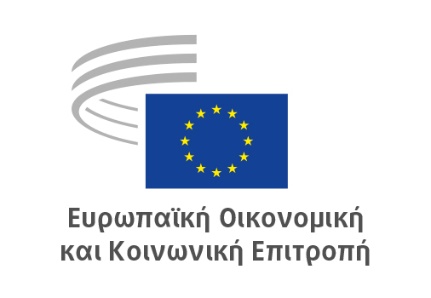 Βρυξέλλες, 10 Μαΐου 2022ΟΙΚΟΝΟΜΙΚΗ ΚΑΙ ΝΟΜΙΣΜΑΤΙΚΗ ΕΝΩΣΗ, ΟΙΚΟΝΟΜΙΚΗ ΚΑΙ ΚΟΙΝΩΝΙΚΗ ΣΥΝΟΧΗΔέσμη μέτρων για τις τράπεζες 2021Κύρια σημείαΗ ΕΟΚΕ:τάσσεται υπέρ μιας ορθής, ισορροπημένης και μακρόπνοης κεφαλαιακής πολιτικής με συντελεστές στάθμισης κινδύνου βάσει των πραγματικών κινδύνων σταθερότητας, λαμβάνοντας παράλληλα υπόψη την ανάγκη να ενισχυθεί η ανταγωνιστικότητα των τραπεζών της ΕΕ και να αυξηθεί η χρηματοδότηση της βιώσιμης ανάπτυξης·επικροτεί την εφαρμογή των υπόλοιπων στοιχείων των διεθνών προτύπων που συμφωνήθηκαν από την Επιτροπή της Βασιλείας για την τραπεζική εποπτεία, τόσο από άποψη χρονοδιαγράμματος όσο και από άποψη ουσίας, καθότι αποσκοπούν στο να ενισχύσουν τη σταθερότητα της χρηματοπιστωτικής αγοράς στην ΕΕ και, ως εκ τούτου, να μην εκθέσουν τους Ευρωπαίους πολίτες σε αυξημένους κινδύνους στις χρηματοπιστωτικές αγορές·τονίζει ότι η σταθερότητα των χρηματοπιστωτικών αγορών αποτελεί κρίσιμη προϋπόθεση για τη συνολική οικονομική σταθερότητα, ενώ η ορθή ρύθμιση και εποπτεία του τραπεζικού τομέα είναι ζωτικής σημασίας για την αποτροπή της απειλής αναταράξεων και κρίσεων·θεωρεί ότι οι προληπτικές κεφαλαιακές απαιτήσεις είναι καθοριστικές για την επίτευξη των ανωτέρω προϋποθέσεων και καλεί τους νομοθέτες να διασφαλίσουν ότι οι προτάσεις επιδιώκουν την κατάλληλη ισορροπία μεταξύ δύο συμπληρωματικών στόχων, και συγκεκριμένα (i) την ενίσχυση της ανθεκτικότητας των τραπεζών της ΕΕ και (ii) την ανάγκη διασφάλισης της χρηματοοικονομικής ευρωστίας και της ανταγωνιστικότητας του τομέα, μεταξύ άλλων υπό το πρίσμα ενός ισορροπημένου πλαισίου κεφαλαιακών απαιτήσεων, για να στηριχθεί ο ρόλος των τραπεζών στη χρηματοδότηση της πραγματικής οικονομίας·καλεί την Επιτροπή να διενεργεί περιοδικές αξιολογήσεις του πραγματικού αντικτύπου των μεταρρυθμίσεων του τραπεζικού τομέα, προκειμένου να αξιολογεί κατά πόσον η εφαρμογή τους συμβάλλει στην αύξηση της σταθερότητας των χρηματοπιστωτικών αγορών και της ανθεκτικότητας του τραπεζικού τομέα, λαμβάνοντας παράλληλα υπόψη την ανταγωνιστικότητα των τραπεζών της ΕΕ·εκτιμά ιδιαιτέρως τις προσπάθειες της Επιτροπής να μετατρέψει την οικονομία της ΕΕ σε μια πιο πράσινη και πιο ανθεκτική οικονομία και, ως εκ τούτου, επικροτεί την προσέγγιση της Επιτροπής να ενισχύσει την εστίαση στους περιβαλλοντικούς, κοινωνικούς και σχετικούς με τη διακυβέρνηση (ΠΚΔ) κινδύνους στο πλαίσιο προληπτικής εποπτείας·επικροτεί επίσης την εργασία δημοσιοποίησης της ΠΚΔ από την Ευρωπαϊκή Αρχή Τραπεζών (ΕΑΤ) με στόχο την ορθή αξιολόγηση των περιβαλλοντολογικών κινδύνων των τραπεζών και της χρηματοδοτικής τους στρατηγικής για τη μετάβαση σε μια οικονομία μηδενικών εκπομπών διοξειδίου του άνθρακα·προτρέπει την ΕΑΤ να εντείνει τις προσπάθειές της για την αντιμετώπιση των ελλείψεων στις τρέχουσες γνωστοποιήσεις ΠΚΔ σε επίπεδο ΕΕ, συμπεριλαμβανομένων των στοιχείων ενεργητικού που σχετίζονται με ορυκτά καύσιμα και των στοιχείων ενεργητικού που υπόκεινται σε χρόνια και οξεία φαινόμενα που οφείλονται στην κλιματική αλλαγή.Καταπολέμηση της χρήσης εικονικών οντοτήτωνΚύρια σημείαΗ ΕΟΚΕ:υποστηρίζει πλήρως την πρόταση της Ευρωπαϊκής Επιτροπής σχετικά με την κατάχρηση εικονικών εταιρειών για φορολογικούς σκοπούς και τους στόχους της. Η διασφάλιση μιας αποτελεσματικής, δίκαιης φορολογίας στην ενιαία αγορά είναι ζωτικής σημασίας προκειμένου να ευνοηθεί μια πραγματική ανάκαμψη μετά την πανδημία της COVID-19·υποστηρίζει την επιλογή μιας οδηγίας που αποσκοπεί στη διασφάλιση ενός κοινού νομικού πλαισίου μεταξύ των κρατών μελών. Η φύση του αντικειμένου που πρέπει να ρυθμιστεί και οι επιδιωκόμενοι στόχοι σημαίνει ότι δεν μπορούν, πράγματι, να αντιμετωπιστούν με μεμονωμένες πρωτοβουλίες από τα κράτη μέλη στα αντίστοιχα νομικά τους συστήματα·θεωρεί ότι η πρόταση είναι σύμφωνη με την αρχή της αναλογικότητας, δεδομένου ότι δεν υπερβαίνει τη διασφάλιση του αναγκαίου επιπέδου προστασίας για την ενιαία αγορά, με προφανώς εύλογο αντίκτυπο στις εταιρείες·θεωρεί ότι, προκειμένου να διαχειρίζονται σωστά τους απαραίτητους ελέγχους και να ανταλλάσσουν τις πληροφορίες που προκύπτουν σχετικά με την πρόταση, η Ευρωπαϊκή Επιτροπή και οι εθνικές φορολογικές αρχές θα πρέπει να διαθέτουν επαρκή ικανότητα να το πράξουν όσον αφορά τις δεξιότητες και τους πόρους·ευελπιστεί ότι, μετά την ανάληψη και την ολοκλήρωση των ερευνών για τις εικονικές εταιρείες, τα αποτελέσματα θα δημοσιοποιηθούν και το κοινό θα ενημερωθεί σχετικά με τα αποτελέσματα της εφαρμογής της οδηγίας·θεωρεί ότι πρέπει να διενεργούνται επαρκείς έλεγχοι όχι μόνο όσον αφορά το εισόδημα των εταιρειών αλλά και τα περιουσιακά στοιχεία, δεδομένου ότι μπορούν να επιβληθούν φόροι ακόμη και αν τέτοια περιουσιακά στοιχεία δεν παράγουν εισόδημα, όπως για παράδειγμα στην περίπτωση των φόρων περιουσίας·υπογραμμίζει την ανάγκη θέσπισης κοινών και σαφών κανόνων για το ειδικό περιεχόμενο των δηλώσεων που απαιτούνται από τις επιχειρήσεις. Θα πρέπει να αποφεύγονται οι υπερβολικές αναφορές που υπερβαίνουν τους στόχους της οδηγίας και το συνεπαγόμενο κόστος συμμόρφωσης·συνιστά να θεσπιστούν στοχευμένοι κανόνες για την αποτροπή της δραστηριότητας των «επαγγελματιών παραγόντων διευκόλυνσης» σε διαφορετική νομοθεσία, ακολουθώντας έτσι την προσέγγιση του ΟΟΣΑ στο αντικείμενο. Η ΕΟΚΕ θεωρεί ότι η συνεργασία των επαγγελματικών εποπτικών φορέων για την καταπολέμηση των καταχρηστικών και πιθανών εγκληματικών δραστηριοτήτων που πραγματοποιούνται από «επαγγελματίες παράγοντες διευκόλυνσης» θα έχει μεγάλη αξία.Ελάχιστη πραγματική φορολόγηση των εταιρειώνΚύρια σημείαΗ ΕΟΚΕ:χαιρετίζει το γεγονός ότι οι εργασίες της Επιτροπής ευθυγραμμίζονται πλήρως με τις διεθνείς συζητήσεις και συμφωνίες και υποστηρίζει σθεναρά τους στόχους της Επιτροπής·συμφωνεί με την Επιτροπή ότι «[η] αποτελεσματικότητα και ο δίκαιος χαρακτήρας της μεταρρύθμισης για τη θέσπιση παγκόσμιου ελάχιστου φόρου εξαρτώνται σε μεγάλο βαθμό από την εφαρμογή της σε παγκόσμιο επίπεδο». Η ΕΟΚΕ θεωρεί πολύ σημαντικό οι διαπραγματεύσεις να είναι επιτυχείς και να ολοκληρωθούν εγκαίρως. Η κοινή παγκόσμια εφαρμογή, χωρίς κανονιστικό υπερθεματισμό, είναι απαραίτητη για την αποτελεσματικότητα των κανόνων και τη μη στρέβλωση του ανταγωνισμού·συμφωνεί με την Επιτροπή ότι είναι «επιτακτική ανάγκη να διασφαλιστεί η ομοιόμορφη εφαρμογή των πρότυπων κανόνων του ΟΟΣΑ στην ΕΕ» και ότι «αυτό μπορεί να επιτευχθεί μόνο εάν η νομοθεσία θεσπιστεί κεντρικά και μεταφερθεί με ομοιόμορφο τρόπο»·στηρίζει κάθε προσπάθεια που αποσκοπεί στη μείωση του κόστους συμμόρφωσης για τις ευρωπαϊκές εταιρείες και τις φορολογικές αρχές κατά τον σχεδιασμό του νέου συστήματος. Η πλήρης εφαρμογή του πυλώνα 2 θα είναι περίπλοκη και θα απαιτήσει πολύ χρόνο και σημαντική προσπάθεια, τόσο από τις εταιρείες όσο και από τις φορολογικές αρχές·θεωρεί ότι οι ειδικές φορολογικές διατάξεις που θεσπίζονται από τα κοινοβούλια των κρατών μελών ως εκούσια κίνητρα για επενδύσεις και προσπάθειες αύξησης της απασχόλησης δεν θα πρέπει να εξουδετερώνονται από τους πρότυπους κανόνες. Είναι σημαντικό να προωθηθεί η επίτευξη μιας πιο πράσινης και ψηφιοποιημένης οικονομίας, και οι φόροι θα πρέπει να διαδραματίσουν κάποιο ρόλο εν προκειμένω·ζητεί να συμπεριληφθεί στην οδηγία μια διάταξη που να επιτρέπει την εφαρμογή της οδηγίας για την επίλυση διαφορών, τουλάχιστον μεταξύ των κρατών μελών, για διαφορές που σχετίζονται με τον πυλώνα 2·συμφωνεί με την επιβολή κυρώσεων για μη συμμόρφωση και καλεί τα κράτη μέλη να διενεργούν ενδελεχείς φορολογικούς ελέγχους προκειμένου να διασφαλίζουν την πλήρη συμμόρφωση με τις διατάξεις της οδηγίας·ζητεί την αναθεώρηση του καταλόγου μη συνεργάσιμων τρίτων χωρών της ΕΕ σε σχέση με τη δέσμη φορολογικών μέτρων.Ευρωπαϊκό ενιαίο σημείο πρόσβασης (ESAP)Κύρια σημείαΗ ΕΟΚΕ:υποστηρίζει το ευρωπαϊκό ενιαίο σημείο πρόσβασης (ESAP), το οποίο αποτελεί εργαλείο που συμβάλλει σε μια πιο βιώσιμη, ψηφιακή και χωρίς αποκλεισμούς οικονομία, στην ενίσχυση της ψηφιακής κυριαρχίας και στην καλύτερη ενσωμάτωση των κεφαλαιαγορών·θεωρεί ότι το ESAP θα πρέπει να είναι πιο φιλόδοξο και ότι θα πρέπει να δημιουργηθεί μεγαλύτερη προστιθέμενη αξία μέσω της επεξεργασίας των πληροφοριών αντί να αποτελεί απλώς εργαλείο πληροφόρησης για τη συλλογή ανεπεξέργαστων πληροφοριών με ενιαίο σημείο πρόσβασης. Η συγκέντρωση και ο μετασχηματισμός των δεδομένων και των τομεακών και εδαφικών εκθέσεων και αναλύσεων θα πρέπει να παρέχονται μέσω του ESAP·προτείνει να δημιουργηθεί το ESAP ως ευέλικτο εργαλείο και να είναι δυνατή η προσθήκη νέων κατηγοριών δεδομένων και η επικοινωνία με τα εθνικά μητρώα ή με τη Eurostat, λαμβάνοντας υπόψη τους διάφορους τύπους τεχνολογιών. Το ESAP θα πρέπει να παρέχει σαφή συνέργεια μεταξύ των στόχων βιώσιμης ανάπτυξης (ΣΒΑ) και των δεικτών της Πράσινης Συμφωνίας·θεωρεί ότι θα πρέπει να εξεταστεί το ενδεχόμενο σύστασης μιας συμβουλευτικής επιτροπής, στην οποία θα συμμετέχουν η κοινωνία των πολιτών και οι κοινωνικοί εταίροι. Η επιτροπή αυτή θα αποφασίζει για το μέλλον του ESAP και τις στρατηγικές αλλαγές·τονίζει τη σημασία της μείωσης των «λευκών ζωνών» για τη διασφάλιση της χωρίς διακρίσεις πρόσβασης στο ESAP. Το ESAP θα πρέπει επίσης να επιτρέπει λειτουργικές δυνατότητες που θα επιτρέπουν στα άτομα με αναπηρία να επωφελούνται από την κατάλληλη προσβασιμότητα χωρίς διακρίσεις·θεωρεί ότι είναι πολύ σημαντικό να εξασφαλίζονται τυποποιημένες διαδικασίες, διαφάνεια, ακεραιότητα των δεδομένων και αξιοπιστία της πηγής των πληροφοριών, φιλική προς τον χρήστη αυτόματη επικύρωση δεδομένων και κατάλληλο έλεγχος του φορέα συλλογής για την προστασία των δεδομένων. Η κατάλληλη και επαρκής εποπτεία των παρόχων χρηματοοικονομικών δεδομένων και δεδομένων ΠΚΔ θα είναι σημαντική στο προσεχές μέλλον·επισημαίνει ότι θα πρέπει να εξεταστεί το ενδεχόμενο επιδότησης του κόστους συλλογής, παραγωγής και διαχείρισης δεδομένων για τις ΜΜΕ, απαλλαγής των ΜΜΕ από τυχόν τέλη και διασφάλισης κατάλληλων συνθηκών εργασίας για τους εργαζομένους που είναι υπεύθυνοι για την παροχή και τη διαχείριση των δεδομένων·θεωρεί ότι απαιτείται ένα ειδικό γραφείο υποστήριξης, το οποίο θα βοηθά στην υποβολή των πληροφοριών με την κατάλληλη μορφή και θα διασφαλίζει την τεχνική αξιοποίησή τους, καθώς και ότι απαιτείται επίσης κατάρτιση στον χρηματοοικονομικό και ψηφιακό γραμματισμό. Ένα ελάχιστο σύνολο βασικών οικονομικών δεικτών επιδόσεων, που θα καθορίζονται σε επίπεδο ΕΕ με κοινή μεθοδολογία, θα μπορούσε να ενσωματωθεί στο ESAP προκειμένου να εξασφαλιστεί η καλύτερη και ευρύτερη χρήση.Επανεξέταση του κανονισμού για τα ευρωπαϊκά μακροπρόθεσμα επενδυτικά κεφάλαια (ΕΜΕΚ)Κύρια σημείαΗ ΕΟΚΕ:υποστηρίζει σθεναρά την προτεινόμενη ισορροπημένη αναθεώρηση του κανονισμού ΕΜΕΚ, δεδομένου ότι η προηγούμενη μορφή του δεν πέτυχε τους καθ’ όλα θεμιτούς στόχους του·Θεωρεί ότι τα «ΕΜΕΚ 2» είναι μια επίκαιρη και σημαντική πρόταση για τη μακροπρόθεσμη μετατόπιση των επενδύσεων και των αποταμιεύσεων, πράγμα απαραίτητο για την κοινωνικά συμπεριληπτική μεταπανδημική ανάκαμψη. ελπίζει πως δεν θα προστεθούν νέες κανονιστικές απαιτήσεις κατά τη νομοθετική διαδικασία, καθώς αυτό θα αποδυνάμωνε την προσπάθεια απλούστευσης που προτείνει η Ευρωπαϊκή Επιτροπή·τονίζει με έμφαση τη σημασία της χρηματοδότησης της διττής ψηφιακής και κλιματικής μετάβασης προς μια τελικά ουδέτερη ως προς τις ανθρακούχες εκπομπές ευρωπαϊκή οικονομία. Είναι επίσης αναγκαίο να αυξηθεί η προσβασιμότητα των οικονομικών, κοινωνικών δεδομένων και διακυβέρνησης (ΠΚΔ) και χρηματοοικονομικών δεδομένων, ιδίως μέσω του έργου του Ευρωπαϊκού Ενιαίου Σημείου Πρόσβασης (ESAP) και, κυρίως, της αναγκαίας ρύθμισης και εποπτείας των παρόχων δεδομένων·επικροτεί τις στοχευμένες βελτιώσεις στα επιλέξιμα περιουσιακά στοιχεία που περιέχονται στην πρόταση της Ευρωπαϊκής Επιτροπής «ΕΜΕΚ 2». Αυτό θα διευρύνει το επενδυτικό σύμπαν των ΕΜΕΚ και θα στηρίξει την οικονομική ανάπτυξη και την ανταγωνιστικότητα. Θα επιτρέψει επίσης στα ΕΜΕΚ να καλύψουν ευρύτερο γεωγραφικό πεδίο επενδύσεων εντός της Ευρώπης·υποστηρίζει την προσαρμογή των προηγούμενων αποτρεπτικών φραγμών στην πρόσβαση στα ΕΜΕΚ για τους ιδιώτες επενδυτές, οι οποίοι επί του παρόντος δεν μπορούν να επωφεληθούν από τις αποδόσεις των μακροπρόθεσμων επενδύσεων, ιδίως αν ληφθεί υπόψη ότι η προστασία των επενδυτών ενισχύεται από τις υποχρεωτικές «αξιολογήσεις καταλληλότητας» βάσει της οδηγίας για τις αγορές χρηματοπιστωτικών μέσων (MiFID II). Η ΕΟΚΕ επαναλαμβάνει τις προηγούμενες εκκλήσεις της για την ανάπτυξη της εκπαίδευσης των επενδυτών στην Ευρώπη·θα είναι ανοικτή σε ΕΜΕΚ «μερικώς ανοικτού τύπου». Προκειμένου να αυξηθεί η ρεθστότητά τους θα πρέπει να είναι σε θέση να επενδύουν έως και 50 % (ενδεχομένως δε και περισσότερο) σε διαφοροποιημένα περιουσιακά στοιχεία σύμφωνα με τους κανόνες των οργανισμών συλλογικών επενδύσεων σε κινητές αξίες (ΟΣΕΚΑ). Περαιτέρω αύξηση των επενδυτικών ορίων σε άλλα κεφάλαια θα βοηθούσε σημαντικά·θεωρεί ότι η Ευρωπαϊκή Επιτροπή θα πρέπει να αξιολογήσει την αξία και τη σκοπιμότητα του να δοθεί η δυνατότητα στα ΕΜΕΚ να χρησιμοποιούν έναν διεθνή αριθμό αναγνώρισης τίτλου (ISIN) «.eu», βελτιώνοντας τη διαθεσιμότητα και την προβολή τους σε διασυνοριακό επίπεδο. Είναι ευπρόσδεκτη ενίσχυση του ρόλου της Ευρωπαϊκής Αρχής Κινητών Αξιών και Αγορών (ESMA) στην έγκριση ρυθμιστικών τεχνικών προτύπων, στην προώθηση της εποπτικής σύγκλισης και στον συντονισμό του εποπτικού έργου, παράλληλα με τις ενεργές εθνικές ρυθμιστικές αρχές·θεωρεί σημαντικό να διευκολυνθεί η επιλεξιμότητα των ΕΜΕΚ για λογαριασμούς ταμιευτηρίου, για ασφαλιστήρια ζωής μεταβλητού κεφαλαίου, για προγράμματα αποταμίευσης εργαζομένων και για συνταξιοδοτικούς μηχανισμούς όπως το Πανευρωπαϊκό Συνταξιοδοτικό Προϊόν. Ταυτόχρονα, η τρέχουσα πρόταση αναδιατύπωσης της οδηγίας Φερεγγυότητα 2 και η μελλοντική αναθεώρηση της οδηγίας ΙΕΣΠ θα μπορούσαν να περιλαμβάνουν ένα κίνητρο για τις ασφαλιστικές και συνταξιοδοτικές επιχειρήσεις να επενδύουν σε ΕΜΕΚ·ζητεί οι Ευρωπαίοι επενδυτές σε ΕΜΕΚ να μπορούν να επωφελούνται από τη «βέλτιστη φορολογική μεταχείριση» των αποταμιεύσεών τους στη χώρα διαμονής τους καθώς και από σταθερούς φορολογικούς κανόνες που παρέχουν κίνητρα.Επανεξέταση του κανονισμού για τις αγορές χρηματοπιστωτικών μέσων (MiFIR) (ενοποιημένο δελτίο συναλλαγών)Κύρια σημείαΗ ΕΟΚΕ:επικροτεί την πρόταση της Επιτροπής για τη θέσπιση ενοποιημένων δελτίων συναλλαγών για τις ακόλουθες κατηγορίες στοιχείων ενεργητικού: μετοχές, διαπραγματεύσιμα αμοιβαία κεφάλαια, ομόλογα και παράγωγα χρηματοπιστωτικά μέσα. Η πρόταση αυτή αποτελεί μέρος του σχεδίου δράσης για την Ένωση Κεφαλαιαγορών και ένα ακόμη βήμα προς την υλοποίηση της Ένωσης Κεφαλαιαγορών·επαναλαμβάνει ότι η οικοδόμηση της Ένωσης Κεφαλαιαγορών αποτελεί προτεραιότητα και σημαντική προϋπόθεση για τη δημιουργία μιας πραγματικής ενιαίας αγοράς για την αντιμετώπιση των επιπτώσεων της πανδημίας COVID-19 και για τη μετάβαση σε μια βιώσιμη οικονομία στην Ευρώπη·χαιρετίζει μια πρόταση που, εάν εφαρμοστεί ορθά, θα βελτιώσει σημαντικά τη διαφάνεια και τη διαθεσιμότητα των δεδομένων της αγοράς, θα ευθυγραμμίσουν το ρυθμιστικό περιβάλλον των τόπων εκτέλεσης και θα ενισχύσουν τις ευρωπαϊκές κεφαλαιαγορές. Επιπλέον, η εδραιωμένη διαφάνεια θα μετριάσει σημαντικά τις επιπτώσεις του ακόμη υψηλού κατακερματισμού τους·αποδίδει μεγάλη σημασία στη διασφάλιση της ελεύθερης πρόσβασης χωρίς διακρίσεις στα δεδομένα της αγοράς για όλους, ιδίως, για τις μικρομεσαίες επιχειρήσεις και, γενικότερα, για τους ιδιώτες επενδυτές και ζητεί να μειωθεί η υφιστάμενη ασύμμετρη πληροφόρηση·συνιστά στην Ευρωπαϊκή Επιτροπή να αναλάβει περαιτέρω δραστηριότητες για την ενίσχυση της ανάπτυξης της νοοτροπίας μετοχικού κεφαλαίου που παραμένει άνιση σε ολόκληρη την ΕΕ. Επιπλέον, οι κανόνες πρόληψης για την προστασία των καταναλωτών θα πρέπει να συνοδεύονται από μέτρα για τη βελτίωση της εκπαίδευσης των καταναλωτών. Τα μέτρα για την ολοκλήρωση της Ένωσης Κεφαλαιαγορών θα πρέπει να αποδίδουν σημασία σε πτυχές της υγείας, της ασφάλειας και των συνθηκών εργασίας στην εργασία. Αυτό περιλαμβάνει τη διασφάλιση ότι οι ανθρώπινοι πόροι των ευρωπαϊκών και των εθνικών εποπτικών αρχών αντικατοπτρίζουν τα αυξημένα καθήκοντα·συνιστά να ενισχυθεί η ακόλουθη αρχή όσον αφορά το αμφιλεγόμενο ζήτημα της απαγόρευσης είσπραξης πληρωμής για τη διαβίβαση εντολών πελατών με σκοπό την εκτέλεση (Payment for Orderflow, PFOF/πληρωμή για ροή ιδιωτικών εντολών): οι χρηματοπιστωτικοί διαμεσολαβητές θα πρέπει να επιλέγουν τον τόπο διαπραγμάτευσης ή τον αντισυμβαλλόμενο για την εκτέλεση των συναλλαγών των πελατών τους αποκλειστικά και μόνον βάσει του κριτηρίου της επίτευξης βέλτιστης εκτέλεσης για τους πελάτες τους.Παράταση της περιόδου εφαρμογής του μηχανισμού αντιστροφής της επιβάρυνσης και του μηχανισμού ταχείας αντίδρασηςΗ ΕΟΚΕ επικροτεί την πρόταση οδηγίας του Συμβουλίου για την τροποποίηση της οδηγίας 2006/112/ΕΚ σχετικά με το κοινό σύστημα φόρου προστιθέμενης αξίας όσον αφορά την περίοδο εφαρμογής του προαιρετικού μηχανισμού αντιστροφής της επιβάρυνσης για τις παραδόσεις ορισμένων αγαθών και την παροχή ορισμένων υπηρεσιών που είναι επιδεκτικά απάτης, και του μηχανισμού ταχείας αντίδρασης κατά της απάτης στον τομέα του ΦΠΑ.ΑΠΑΣΧΟΛΗΣΗ, ΚΟΙΝΩΝΙΚΕΣ ΥΠΟΘΕΣΕΙΣ, ΔΙΚΑΙΩΜΑΤΑ ΤΟΥ ΠΟΛΙΤΗΗ δράση της ΕΕ για την περίοδο μετά την πανδημία COVID-19: καλύτερη ανάκαμψη μέσω του αθλητισμούΚύρια σημείαΜετά τη μακρά περίοδο της πανδημίας, η οποία είχε σοβαρό αντίκτυπο σε ολόκληρο τον κλάδο του αθλητισμού και ειδικότερα στα αθλητικά σωματεία βάσης, είναι απαραίτητο να ακολουθηθεί μια στρατηγική προσέγγιση για να αναδειχθεί και να αναβαθμιστεί η σημασία του αθλητισμού και της σωματικής άσκησης στην οικοδόμηση μιας πιο ανθεκτικής και βιώσιμης κοινωνίας.Ο αθλητισμός και η σωματική άσκηση θα πρέπει να ενσωματωθούν στις στρατηγικές οικονομικής και κοινωνικής ανάπτυξης. Θα πρέπει να ενισχυθεί η αξία του αθλητισμού ως κινητήριας δύναμης για την κοινωνική, οικονομική και περιβαλλοντική βιωσιμότητα και να αναγνωριστεί η σημασία του κοινωνικού διαλόγου για το θέμα της ευεξίας και της σωματικής άσκησης στον χώρο εργασίας.Η αξία του αθλητισμού και της σωματικής άσκησης στο σχολείο θα πρέπει να εκτιμηθεί καλύτερα, με ιδιαίτερη έμφαση στις μειονεκτικές περιοχές της ενδοχώρας λόγω των γεωγραφικών χαρακτηριστικών τους.Μετά την κατάσταση έκτακτης ανάγκης στον τομέα της υγείας, είναι απαραίτητο να γίνουν πιο ορατές οι αξίες που αντιπροσωπεύουν ο αθλητισμός και η σωματική άσκηση στην ευρωπαϊκή πολιτική, διασφαλίζοντας την πλήρη ισοτιμία τους με τις άλλες ευρωπαϊκές πολιτικές. Επομένως, όχι μόνο πολιτικές συνοχής, αλλά ένας πραγματικός δρόμος χειραφέτησης, δηλαδή το όραμα μιας πραγματικής αθλητικής μετάβασης που να ενισχύει σημαντικά τον αντίκτυπο στην ευημερία και στην ποιότητα ζωής των ανθρώπων.Επομένως, όπως προκύπτει θα πρέπει:να συμπεριλαμβάνεται το ποσοστό στέρησης αθλητικών δραστηριοτήτων — δηλ. το ποσοστό αποκλεισμού από την απόλαυση ενός αναγκαίου αγαθού, το δικαίωμα στην αθλητική δραστηριότητα— στον κατάλογο των δεικτών της Eurostat για τη μέτρηση της υλικής στέρησης·να καταστούν διαθέσιμες στον αθλητικό τομέα όλες οι χρηματοδοτήσεις της ΕΕ για την περίοδο 2021-2027, με τον αθλητισμό και τη σωματική άσκηση ιδωμένους ως επένδυση για την ατομική και συλλογική ευημερία των κοινοτήτων·να προβλεφθεί αύξηση του μεριδίου του συνολικού ποσού της χρηματοδότησης που διατίθεται στον αθλητισμό και στη διατομεακή συνεργασία στο πρόγραμμα Erasmus+·να αναπτυχθούν σχέδια προκειμένου να υποστηριχθεί ο τομέας του αθλητισμού σε περίπτωση κρίσεων και έκτακτων καταστάσεων (οικονομικών, κοινωνικών και υγειονομικών), συμπεριλαμβανομένων των προγραμμάτων προετοιμασίας των αθλητών, μεταξύ άλλων μέσω των απαραίτητων μορφών διοικητικής απλούστευσης για την αντιμετώπιση της επαχθούς γραφειοκρατίας, ειδικά για τα αθλητικά σωματεία βάσης·να υποστηριχθούν τα δίκτυα ενεργού συμμετοχής στα κοινά για την επίτευξη αυτών των στόχων σε τοπικό επίπεδο, μέσω συμπράξεων και από κοινού σχεδιασμού μεταξύ δημόσιων πολιτικών και δικτύων.Κυρώσεις κατά των εργοδοτών που απασχολούν παράνομα διαμένοντες υπηκόους τρίτων χωρώνΚύρια σημείαΗ ΕΟΚΕ:τονίζει ότι οι ελλείψεις της οδηγίας συνδέονται με τη μεταφορά της στην εθνική νομοθεσία και την εφαρμογή της από τα κράτη μέλη, ειδικότερα δε με τις μεγάλες διακυμάνσεις όσον αφορά τις κυρώσεις, με αποτέλεσμα τις περισσότερες φορές να είναι ελάχιστα αποτρεπτικές ώστε να αποθαρρύνουν την πρόσληψη παράνομα διαμενόντων υπηκόων τρίτων χωρών·καλεί τα κράτη μέλη να εντείνουν τις προσπάθειές τους για την εφαρμογή της οδηγίας και να συνεργαστούν με την Επιτροπή για την εξασφάλιση της αποτελεσματικότητάς της. Η ΕΟΚΕ υποστηρίζει σθεναρά την πρόθεση της Επιτροπής να κινήσει διαδικασίες επί παραβάσει κατά των κρατών μελών, εάν αυτά εξακολουθήσουν να μην διαβιβάζουν όλες τις δέουσες πληροφορίες σχετικά με την τήρηση των βασικών υποχρεώσεων όσον αφορά τις κυρώσεις, τις επιθεωρήσεις και την προστασία των δικαιωμάτων των μεταναστών που απορρέουν από την οδηγία·συνιστά στα κράτη μέλη να αξιοποιήσουν με τον κατάλληλο τρόπο το δυναμικό όλων των κυρώσεων που προβλέπονται στην οδηγία, όλως ιδιαιτέρως δε την εφαρμογή όλων των πρόσθετων διοικητικών μέτρων (απώλεια δημόσιων παροχών, αποκλεισμός από δημόσιες συμβάσεις, επιστροφή δημόσιων επιδοτήσεων, προσωρινό ή οριστικό κλείσιμο της εγκατάστασης ή ανάκληση των αδειών άσκησης της δραστηριότητας)·συνιστά οι κυρώσεις στα κράτη μέλη να διαμορφωθούν έτσι ώστε να είναι αποτελεσματικές, αποτρεπτικές (ανώτερες από τα οφέλη) και αναλογικές, να στηρίζονται σε μια σφαιρική προσέγγιση και να εντάσσονται πλήρως στο νομικό πλαίσιο του εκάστοτε κράτους μέλους·συνιστά στην Επιτροπή και στα κράτη μέλη να παρέχουν πρόσβαση σε νόμιμες άδειες διαμονής και εργασίας στους μετανάστες που συνεργάζονται με τις αρχές στη δίωξη των εργοδοτών που απασχολούν παράνομα διαμένοντες εργαζομένους από τρίτες χώρες, ώστε να τους παρέχουν κίνητρο για να συνεργάζονται ενεργά με τις αρχές της χώρας υποδοχής·προτείνει η Επιτροπή να παροτρύνει τα κράτη μέλη να διαθέτουν επαρκή αριθμό επιθεωρητών εργασίας σε σχέση με τον αριθμό των εργαζομένων σε κάθε κράτος μέλος έως το 2024, σύμφωνα με τη σύμβαση αριθ. 81 της ΔΟΕ, και, στην περίπτωση που δεν το πράξουν, να εξετάσουν το ενδεχόμενο θέσπισης νομοθεσίας για την εφαρμογή στην ΕΕ του εν λόγω διεθνούς προτύπου·συνιστά στην Επιτροπή και στα κράτη μέλη να χρησιμοποιήσουν όλα τα μέσα, ιδίως τα κοινωνικά δίκτυα και τα οπτικοακουστικά μέσα, για τη διενέργεια εκστρατειών πληροφόρησης και ευαισθητοποίησης, είτε προς τους επιχειρηματίες που απασχολούν παρανόμως διαμένοντες μετανάστες από τρίτες χώρες, εξηγώντας τον κίνδυνο της απασχόλησης αυτής, είτε προς τους ίδιους τους εργαζομένους, εξηγώντας σε διάφορες γλώσσες τα δικαιώματά τους και τον τρόπο άσκησής τους·θεωρεί πολύ θετική την πρωτοβουλία της Επιτροπής να δημιουργήσει, με την υποστήριξη του Ευρωπαϊκού Δικτύου Μετανάστευσης, ένα πληροφοριακό σύστημα υποβολής εκθέσεων και μια βάση δεδομένων, ώστε να διατίθεται έγκαιρη, τακτική και συγκρίσιμη πληροφόρηση και να ξεπεραστούν οι τεράστιες υφιστάμενες δυσκολίες.Παράνομη διακίνηση μεταναστώνΚύρια σημείαΗ ΕΟΚΕ:επισημαίνει ότι τα τελευταία 20 έτη, η παράνομη διακίνηση ανθρώπων έχει αυξηθεί λόγω παραβιάσεων των ανθρωπίνων δικαιωμάτων, συγκρούσεων, οικονομικών, περιβαλλοντικών και άλλων παραγόντων στις χώρες καταγωγής, αλλά και λόγω της έλλειψης νόμιμων μέσων πρόσβασης στα εδάφη πολλών χωρών·χαιρετίζει το ανανεωμένο σχέδιο δράσης της ΕΕ κατά της λαθραίας διακίνησης μεταναστών (2021-2025) και την ολοκληρωμένη προσέγγιση που προτείνει· κατανοεί ότι η διαφύλαξη των εξωτερικών συνόρων αποτελεί προτεραιότητα για την ΕΕ, αλλά επισημαίνει ότι αυτά πρέπει πάντοτε να προστατεύονται με σεβασμό των ανθρωπίνων δικαιωμάτων·επισημαίνει την ανάγκη να αποφευχθεί η ποινικοποίηση της αλληλεγγύης και θεωρεί ότι ο ρόλος των φορέων της κοινωνίας των πολιτών, των κοινωνικών οντοτήτων και των ΜΚΟ στην παροχή βοήθειας και στήριξης στα θύματα της παράνομης διακίνησης θα πρέπει να αναγνωριστεί ως ανθρωπιστική δράση για την ενίσχυση των αρχών της ΕΕ·πιστεύει ότι η καταπολέμηση της λαθραίας διακίνησης ανθρώπων θα πρέπει να πραγματοποιηθεί μέσω μιας «προσέγγισης για το σύνολο της διαδρομής», η οποία περιλαμβάνει, μεταξύ άλλων, τη βελτίωση της δικαστικής και αστυνομικής συνεργασίας και την ενίσχυση των δράσεων για την πρόληψη της εκμετάλλευσης και τη διασφάλιση της προστασίας των παρανόμως διακινούμενων ατόμων· ιδιαίτερη προσοχή θα πρέπει να δοθεί στα θύματα της παράνομης διακίνησης, ιδίως σε εκείνα που είναι πιο ευάλωτα, όπως οι (ασυνόδευτοι) ανήλικοι·επισημαίνει την ανάγκη για νόμιμους, αποτελεσματικούς και ασφαλείς διαύλους, καθώς και για την προστασία του δικαιώματος ασύλου, ώστε να απενεργοποιηθεί μεγάλο μέρος αυτής της παράνομης δραστηριότητας· η καταπολέμηση της παράνομης διακίνησης ανθρώπων περιλαμβάνει επίσης την ενίσχυση της εφαρμογής της οδηγίας για τις κυρώσεις κατά των εργοδοτών, καθώς η παράτυπη εργασία μπορεί να συνδεθεί με δίκτυα παράνομης διακίνησης ανθρώπων·καταδικάζει απερίφραστα την εργαλειοποίηση των μεταναστών και των αιτούντων άσυλο ως στοιχείων αποσταθεροποίησης·θεωρεί αναγκαία την στήριξη του έργου της Ευρωπαϊκής Πολυκλαδικής Πλατφόρμας κατά των Εγκληματικών Απειλών (EMPACT) και της EUROJUST, καθώς και τη βελτίωση της συλλογής πληροφοριών και των εκστρατειών ενημέρωσης σχετικά με τους κινδύνους της παράνομης διακίνησης μεταναστών στην πηγή·εκφράζει την ικανοποίησή της για το γεγονός ότι η προτεινόμενη προσέγγιση περιλαμβάνει τη βελτίωση της συνεργασίας και του διαλόγου με τις γειτονικές χώρες για την καταπολέμηση των δικτύων παράνομης διακίνησης· ενώ η ανάπτυξη επιχειρησιακών εταιρικών σχέσεων για την καταπολέμηση της παράνομης διακίνησης με τρίτες χώρες θα μπορούσε να είναι ενδιαφέρουσα, προειδοποιεί ότι δεν πρέπει να συναφθούν με χώρες όπου σημειώνονται συστηματικές παραβιάσεις των ανθρωπίνων δικαιωμάτων·θεωρεί ότι, προκειμένου να ενισχυθούν οι δράσεις για την πρόληψη της εκμετάλλευσης και να διασφαλιστεί η προστασία των παρανόμως διακινούμενων ατόμων, πρέπει να αναπτυχθούν πιλοτικές δράσεις που να προβλέπουν τη συμμετοχή των διοικήσεων και των κοινωνικών φορέων από τις χώρες καταγωγής, διέλευσης και προορισμού.Δέσμη μέτρων για την τριτοβάθμια εκπαίδευσηΚύρια σημείαΗ ΕΟΚΕ:επισημαίνει  τον σημαντικό ρόλο που διαδραματίζουν τα ΑΕΙ στη βελτίωση της απόκτησης πράσινων δεξιοτήτων, στην περιβαλλοντική ευθύνη και στη βιώσιμη ανάπτυξη, και επιδοκιμάζει τις προβλεπόμενες ενέργειες της Ευρωπαϊκής Επιτροπής για να βοηθήσει τα κράτη μέλη και τα ΑΕΙ στην ανάπτυξη εθνικών προσεγγίσεων και προσεγγίσεων που εφαρμόζονται σε ολόκληρα τα ιδρύματα όσον αφορά τη βιωσιμότητα και την απόκτηση γνώσεων για το κλίμα και το περιβάλλον·καλεί τα κράτη μέλη και τα ΑΕΙ να βελτιώσουν την ποιότητα, τη δικαιοσύνη, την ισότητα και την κοινωνική συμπεριληπτικότητα της τριτοβάθμιας εκπαίδευσης και της έρευνας κατά τη χάραξη στρατηγικών ψηφιοποίησης· καλεί την Ευρωπαϊκή Επιτροπή να συνεργαστεί με φοιτητές και ακαδημαϊκούς κατά την ανάπτυξη προγραμμάτων εκπαίδευσης και κατάρτισης σχετικά με τις ψηφιακές δεξιότητες στο πλαίσιο του προγράμματος «Ψηφιακή Ευρώπη»·εκφράζει την ικανοποίησή της για το γεγονός ότι η πρωτοβουλία ενθαρρύνει τα κράτη μέλη και τα ΑΕΙ να ενισχύσουν τη διακρατική συνεργασία, προκειμένου να βελτιώσουν τις δεξιότητες και τις ικανότητες των σπουδαστών για τη διττή μετάβαση στην αγορά εργασίας και στην οικονομία, και να υποστηρίξουν τις αξίες, την ταυτότητα και τη δημοκρατία της ΕΕ·ζητεί την αποτελεσματικότερη συμμετοχή των σπουδαστών, των ακαδημαϊκών και των ερευνητών στη διακυβέρνηση της πολιτικής για την τριτοβάθμια εκπαίδευση και στις θεσμικές και διακρατικές δομές συνεργασίας, προκειμένου να διασφαλιστεί η ποιοτική και χωρίς αποκλεισμούς τριτοβάθμια εκπαίδευση και έρευνα, η αποτελεσματική κινητικότητα των σπουδαστών, του προσωπικού και των ερευνητών και η πλήρης πολυμορφία·υπογραμμίζει τη σημασία των ισόρροπων εταιρικών σχέσεων μεταξύ των ΑΕΙ και των εταιρειών, με στόχο την κάλυψη των αναγκών απόκτησης δεξιοτήτων των φοιτητών, της κοινωνίας και της αγοράς εργασίας, καθώς και για τη διασφάλιση της πρόσβασης των φοιτητών σε υψηλής ποιότητας και αμειβόμενες θέσεις μαθητείας και πρακτικής άσκησης σε εταιρείες και ιδρύματα·επισημαίνει ότι η Ευρωπαϊκή Επιτροπή και κάθε κράτος μέλος πρέπει να προασπίζονται την ακαδημαϊκή ελευθερία και την αυτονομία των εκπαιδευτικών ιδρυμάτων και επικροτεί τη θέσπιση κατευθυντήριων αρχών για την προστασία των θεμελιωδών ακαδημαϊκών αξιών, με βάση το ανακοινωθέν της Ρώμης, με τη συμμετοχή των αρμόδιων κοινωνικών εταίρων και ενδιαφερόμενων φορέων·επισημαίνει την ουσιαστική αξία της ποικιλομορφίας των ΑΕΙ που μπορεί να υποστηρίξει διάφορα είδη πολιτιστικών, εκπαιδευτικών, κοινωνικών και οικονομικών αναγκών· εκφράζει τη λύπη της για το γεγονός ότι τα ΑΕΙ χρηματοδοτούνται ανεπαρκώς  παρά τις αυξημένες ανάγκες τους κατά τη διάρκεια της πανδημίας και καλεί τα κράτη μέλη να αυξήσουν τη δημόσια χρηματοδότηση·επικροτεί τη δημιουργία ενός Ευρωπαϊκού Παρατηρητηρίου του Τομέα Τριτοβάθμιας Εκπαίδευσης για να συγκεντρώσει τα καλύτερα υφιστάμενα εργαλεία και ικανότητες της ΕΕ στον τομέα των δεδομένων και να αναπτύξει περαιτέρω την πρωτοβουλία για την ευρωπαϊκή φοιτητική ταυτότητα· ζητεί τη διαφανή και δίκαιη αναγνώριση των προσόντων τρίτων χωρών, συμπεριλαμβανομένων εκείνων που κατέχουν πρόσφυγες, μέσω του δικτύου ακαδημαϊκών κέντρων αναγνώρισης·ζητεί τη συμμετοχή των κοινωνικών εταίρων στον τομέα της εκπαίδευσης και των οργανώσεων της κοινωνίας των πολιτών στην ανάπτυξη ευρωπαϊκών κριτηρίων για την απονομή σήματος ευρωπαϊκού πτυχίου και τη διασφάλιση κοινωνικού διαλόγου με τις ακαδημαϊκές συνδικαλιστικές οργανώσεις για την ανάπτυξη ενός ευρωπαϊκού πλαισίου για ελκυστικές και βιώσιμες σταδιοδρομίες στην τριτοβάθμια εκπαίδευση.Στρατηγική της ΕΕ για την καταπολέμηση του αντισημιτισμού και τη διαφύλαξη της εβραϊκής ζωήςΚύρια σημείαΗ ΕΟΚΕ:πιστεύει ότι τυχόν εκδηλώσεις αντισημιτισμού είναι ασύμβατες με τις αξίες και τα πρότυπα της Ευρώπης διότι παραβιάζουν τον νόμο και επιφέρουν φαινόμενα αποκλεισμού που συνιστούν απειλή όχι μόνο για τις ενδιαφερόμενες κοινότητες και την εβραϊκή ζωή, αλλά και για την ευρωπαϊκή κληρονομιά, για την Ευρώπη του σήμερα και για ένα δημοκρατικό ευρωπαϊκό μέλλον·επικροτεί λοιπόν ευρέως τη δρομολόγηση της στρατηγικής, καθώς και το γεγονός ότι διενεργήθηκε προηγουμένως εκτεταμένη διαδικασία διαβούλευσης κατά το 2021. επιδοκιμάζει σθεναρά το γεγονός ότι η στρατηγική αποσκοπεί όχι μόνο στην καταπολέμηση του αντισημιτισμού αλλά και στη διαφύλαξη της εβραϊκής ζωής·είναι πεπεισμένη ότι ο αντισημιτισμός δεν αποτελεί μόνο παραβίαση των δικαιωμάτων των Εβραίων της Ευρώπης, αλλά θέτει επίσης υπό δοκιμασία την ευρωπαϊκή ιδέα, τη συνύπαρξη στην Ευρώπη, το κράτος δικαίου, τα θεμελιώδη δικαιώματα και τη δημοκρατία·ενστερνίζεται τον λειτουργικό ορισμό που χρησιμοποιεί για τον αντισημιτισμό η Διεθνής Συμμαχία για τη Μνήμη του Ολοκαυτώματος (IHRA) και προτρέπει σθεναρά όλα τα κράτη μέλη να τον υιοθετήσουν και να τον χρησιμοποιήσουν ως βάση της πολιτικής τους δράσης·τάσσεται υπέρ της επίδειξης ιδιαίτερης προσοχής στην εκπαίδευση μεταξύ των προτεραιοτήτων της στρατηγικής, δεδομένου ότι διαδραματίζει ζωτικό ρόλο στην καταπολέμηση και την πρόληψη του αντισημιτισμού·κρίνει ότι πρέπει να είναι συστηματική η χρήση στα μέσα ενημέρωσης όλων των διαθέσιμων συνταγματικών και ευρωπαϊκών νομικών πράξεων για την αντίκρουση του αντισημιτικού περιεχομένου, καθώς και η βελτίωση των γνώσεων και της κατανόησης της εβραϊκής ζωής, διασφαλίζοντας παράλληλα ότι τα σχετικά δημοσιεύματα είναι πιο ισορροπημένα και επιδεικνύουν μεγαλύτερη ευαισθησία σε αυτό το θέμα·συνιστά να εξετάσει η Επιτροπή τρόπους διασφάλισης του δικαιώματος των εβραϊκών κοινοτήτων να διαφυλάσσουν τις πεποιθήσεις και τα θρησκευτικά τελετουργικά τους κατά τη διαμόρφωση των μελλοντικών πολιτικών, με μέλημα την υποστήριξη της εβραϊκής ζωής στην Ευρώπη·πιστεύει ότι διασφάλιση της ελευθερίας των πολιτών να διαθέτουν πεποιθήσεις και θρησκευτικά τελετουργικά και να τα ασκούν άφοβα αποτελεί ευθύνη όλων των κρατών μελών·προτρέπει την Ευρωπαϊκή Επιτροπή να προσδώσει στην καταπολέμηση του αντισημιτισμού και στο στρατηγικό πρόγραμμα για τη διαφύλαξη της εβραϊκής ζωής μια ισχυρή διάσταση εξωτερικής πολιτικής σε όλες τις πτυχές της συνεργασίας με τρίτες χώρες και διεθνείς οργανισμούς·συνιστά τη σύσταση μόνιμης μονάδας στα πλαίσια του Συμβουλίου, επιφορτισμένης με την παρακολούθηση και την καταπολέμηση του αντισημιτισμού για την ακόμη αποτελεσματικότερη εφαρμογή της στρατηγικής.Δέσμη μέτρων για τις συνθήκες εργασίας – εργασία σε πλατφόρμαΚύρια σημείαΗ ΕΟΚΕ επικροτεί την πρόταση της Ευρωπαϊκής Επιτροπής και αναγνωρίζει ότι η οικονομία των πλατφορμών δημιουργεί ευκαιρίες τόσο για τις επιχειρήσεις όσο και για τους εργαζομένους, αλλά εγείρει επίσης ανησυχίες σχετικά με τις συνθήκες εργασίας. Οι ανησυχίες αυτές πρέπει να αντιμετωπιστούν και πρέπει να αναπτυχθούν ισορροπημένες λύσεις στο κατάλληλο επίπεδο —ευρωπαϊκό, εθνικό— και μέσω συλλογικών διαπραγματεύσεων με τη συμμετοχή των πλατφορμών.Ο νομικός χαρακτηρισμός της σχέσης εργασίας και η σαφής διάκρισή της από την πραγματική αυτοαπασχόληση είναι καίριας σημασίας, αφενός, για την κατοχύρωση της ασφάλειας δικαίου τόσο για τις επιχειρήσεις όσο και για τους εργαζομένους και, αφετέρου, για τη διασφάλιση των δικαιωμάτων και της προστασίας των εργαζομένων. Η ΕΟΚΕ υποστηρίζει τον στόχο της νομοθετικής πρότασης της Ευρωπαϊκής Επιτροπής για την αντιμετώπιση αυτών των πολύ διαφορετικών ρυθμίσεων στα κράτη μέλη όσον αφορά τον νομικό χαρακτηρισμό.Τα κριτήρια χαρακτηρισμού που ορίζονται στο άρθρο 4 της πρότασης δεν αντικατοπτρίζουν τη δυναμική και ταχεία εξέλιξη της ψηφιακής αγοράς. Θα ήταν σκοπιμότερο να αναφερθεί ότι το τεκμήριο της σχέσης εργασίας λειτουργεί υπέρ των μεμονωμένων εργαζομένων που παρέχουν εργασία και/ή υπηρεσίες υπό συγκεκριμένες λειτουργίες της διεύθυνσης, του ελέγχου και/ή της οργανωτικής εξουσίας που εκτελούνται μέσω αλγοριθμικής διαχείρισης που ασκείται από την εν λόγω ψηφιακή πλατφόρμα και, ως εκ τούτου, να καθοριστούν τα κριτήρια σύμφωνα με τις λειτουργίες αυτές.Η αλγοριθμική διαχείριση έχει σημαντικό αντίκτυπο στις συνθήκες απασχόλησης και θα πρέπει να είναι διαφανής και υπόλογη στους εργαζομένους και τις επιχειρήσεις. Η οδηγία θα πρέπει να αναφέρει ρητά ότι τα δικαιώματα που κατοχυρώνονται στο κεφάλαιο 3 ισχύουν για όλες τις περιπτώσεις όπου η αλγοριθμική διαχείριση εφαρμόζεται στο πλαίσιο της εργασίας.Όλοι οι εργαζόμενοι σε πλατφόρμες θα πρέπει να έχουν δικαίωμα στη φορητότητα των δεδομένων και στην τηλεφόρτωση των δεδομένων τους από τις πλατφόρμες, συμπεριλαμβανομένων των δεδομένων που αφορούν τις δεξιότητες. Επιπλέον, θα πρέπει να συμπεριληφθούν περαιτέρω διατάξεις με σκοπό την άσκηση του δικαιώματος επανεξέτασης μιας αυτοματοποιημένης ή ημιαυτοματοποιημένης απόφασης.Η ΕΟΚΕ τονίζει ότι στο άρθρο 14 της οδηγίας θα πρέπει να υπάρχει ρητή αναφορά στις συνδικαλιστικές οργανώσεις, οι οποίες έχουν δικαίωμα να διεξάγουν συλλογικές διαπραγματεύσεις. Επιπλέον, το δικαίωμα στην ενημέρωση και τη διαβούλευση και το δικαίωμα στη συλλογική διαπραγμάτευση θα πρέπει να επεκταθούν ώστε να συμπεριλαμβάνουν όλους τους εργαζομένους σε πλατφόρμες.Δράση συνοχής για τους πρόσφυγες στην Ευρώπη (CARE)Επειδή η ΕΟΚΕ θεωρεί ότι η πρόταση είναι απολύτως ικανοποιητική και δεδομένου ότι έχει ήδη εκφέρει γνώμη για το θέμα αυτό σε παλαιότερες γνωμοδοτήσεις της, και συγκεκριμένα τις SOC/597 – Ευρωπαϊκό Κοινωνικό Ταμείο+, που εγκρίθηκε στις 17 Οκτωβρίου 2018, και ECO/462 – Κανονισμός για το Ευρωπαϊκό Ταμείο Περιφερειακής Ανάπτυξης και το Ταμείο Συνοχής 2021-2027, που εγκρίθηκε στις 17 Οκτωβρίου 2018, καθώς και στα έγγραφα θέσης SOC/591 – Ταμείο Ευρωπαϊκής Βοήθειας προς τους Απόρους (ΤΕΒΑ)/ Κρίση COVID-19 και ECO/517 – COVID-19: Ευρωπαϊκά Διαρθρωτικά και Επενδυτικά Ταμεία - Έκτακτη ευελιξία, αποφάσισε, κατά την 568η σύνοδο ολομέλειάς της στις 23 και 24 Μαρτίου 2022 (συνεδρίαση της 23ης Μαρτίου 2022), με 199 ψήφους υπέρ, καμία ψήφο κατά και 6 αποχές, να εκδώσει θετική γνωμοδότηση για το προτεινόμενο κείμενο και να παραπέμψει στη θέση που έλαβε στα προαναφερόμενα έγγραφα.ΜΕΤΑΦΟΡΕΣ, ΕΝΕΡΓΕΙΑ, ΥΠΟΔΟΜΕΣ, ΚΟΙΝΩΝΙΑ ΤΩΝ ΠΛΗΡΟΦΟΡΙΩΝΑναθεώρηση του κανονισμού ΔΕΔ-Μ και του κανονισμού για τους σιδηροδρομικούς εμπορευματικούς διαδρόμουςΚύρια σημείαΗ ΕΟΚΕ:εκφράζει την ικανοποίησή της για την πρόταση, λαμβάνοντας υπόψη ότι ο ισχύων κανονισμός για το ΔΕΔ-Μ εγκρίθηκε το 2013 και, ως εκ τούτου, ήταν καιρός να προταθεί ένα νέο επικαιροποιημένο πλαίσιο, προσαρμοσμένο στο τρέχον πλαίσιο πολιτικής και βασισμένο στα διδάγματα που αντλήθηκαν από τον ισχύοντα κανονισμό. Για παράδειγμα, ο επικαιροποιημένος κανονισμός για το ΔΕΔ-Μ αποτελεί την απαιτούμενη βάση υποδομής για την επιτυχή υλοποίηση των στόχων της Επιτροπής που περιλαμβάνονται στην Πράσινη Συμφωνία, στη στρατηγική για βιώσιμη και έξυπνη κινητικότητα και στο σχέδιο δράσης για τους σιδηροδρόμους. Επιπλέον, η υλοποίηση του ΔΕΔ-Μ βάσει του ισχύοντος πλαισίου δεν υπήρξε ικανοποιητική λόγω σημαντικών καθυστερήσεων και η ΕΟΚΕ επιδοκιμάζει, ως εκ τούτου, τους ενισχυμένους κανόνες εφαρμογής·συμφωνεί με το μέτρο που αποσκοπεί στην ολοένα και μεγαλύτερη εναρμόνιση των απαιτήσεων του κεντρικού και εκτεταμένου δικτύου και στον διαχωρισμό τους σε εύθετο χρόνο·επικροτεί επίσης την εστίαση στους ευρωπαϊκούς διαδρόμους ως μέσο προώθησης της αποδοτικότητας των μεταφορών και της πολυτροπικότητας, καθώς και τον ισχυρό μηχανισμό παρακολούθησης και τον ενισχυμένο ρόλο των Ευρωπαίων Συντονιστών·επικροτεί τη σημασία που αποδίδει η πρόταση στη συνοχή κατά την υλοποίηση του δικτύου και σημειώνει ότι αυτό συνεπάγεται τη διασφάλιση της προσβασιμότητας και της συνδεσιμότητας όλων των περιφερειών της Ένωσης τόσο για την επιβατική όσο και για την εμπορευματική κυκλοφορία, καθώς και τον αποτελεσματικό συντονισμό και τη διασύνδεση, αντιστοίχως, της κυκλοφορίας μεγάλων αποστάσεων, της περιφερειακής και της τοπικής κυκλοφορίας, καθώς και των μεταφορών στους αστικούς κόμβους. Οι αποτελεσματικές σιδηροδρομικές εμπορευματικές συνδέσεις, με υποδομές που διευκολύνουν τη δέουσα ταχύτητα για την επίτευξη χρονικής ακρίβειας, θα δώσουν στις σιδηροδρομικές μεταφορές τη δυνατότητα να επιτελέσουν πλήρως τον ρόλο τους στη διατροπική αλυσίδα μεταφορών, δεδομένου ότι η έλλειψη χρονικής ακρίβειας των σιδηροδρόμων αποτελεί μείζον εμπόδιο στο να καταστεί η πολυτροπικότητα, συμπεριλαμβανομένων των σιδηροδρόμων, ελκυστική επιλογή·εφιστά ιδιαίτερα την προσοχή στη σημασία της διεπαφής μεταξύ των χερσαίων μεταφορών και άλλων τρόπων μεταφοράς, η οποία καθιστά δυνατή την πλήρη συμβολή των εσωτερικών πλωτών μεταφορών, των θαλάσσιων μεταφορών μικρών αποστάσεων και των αεροπορικών μεταφορών στην πολυτροπική αλυσίδα·εκτιμά ότι η ενίσχυση της ανθεκτικότητας του δικτύου στην κλιματική αλλαγή, στους φυσικούς κινδύνους και στις ανθρωπογενείς καταστροφές είναι καθοριστικής σημασίας για τη δημιουργία ενός δικτύου που θα προσδίδει μακροχρόνια αξία στους πολίτες και τις επιχειρήσεις της ΕΕ. Οι πτυχές της ανθεκτικότητας θα πρέπει να λαμβάνονται υπόψη σε όσο το δυνατόν πιο πρώιμο στάδιο του σχεδιασμού ενός έργου.Αναθεώρηση της οδηγίας για την ενεργειακή απόδοση των κτιρίωνΚύρια σημείαΗ ΕΟΚΕ:επικροτεί την πρόταση αναδιατύπωσης της οδηγίας για την ενεργειακή απόδοση των κτιρίων (ΟΕΑΚ), καθώς ασχολείται με τα κύρια προβλήματα που εντοπίστηκαν σε προηγούμενες γνωμοδοτήσεις της ΕΟΚΕ προκειμένου να παρασχεθούν εργαλεία για την αντιμετώπιση της ενεργειακής φτώχειας και της διαρθρωτικής ανεπάρκειας μακροπρόθεσμων επενδύσεων στον κτιριακό τομέα, για την προώθηση των ανακαινίσεων, ιδιαιτέρως των κτιρίων με τις χειρότερες επιδόσεις, και προκειμένου να ανοίξει ο δρόμος για την απαλλαγή από ανθρακούχες εκπομπές στον τομέα της θέρμανσης και της ψύξης·στηρίζει ανεπιφύλακτα την εν λόγω προσέγγιση της ΕΕ που έχει ως στόχο την επίτευξη ενός δομημένου περιβάλλοντος ενεργειακά αποδοτικού, υψηλής ποιότητας και χωρίς ορυκτά καύσιμα, καθώς τα μέτρα σε επίπεδο ΕΕ είναι πιο αποτελεσματικά όσον αφορά την επιτάχυνση της αναγκαίας μετάβασης·ΕΟΚΕ θεωρεί ότι οι πρόσφατες υψηλές αυξήσεις των τιμών της ενέργειας και η προοπτική διατήρησης υψηλών τιμών τουλάχιστον μεσοπρόθεσμα κατέδειξαν ακόμα περισσότερο πόσο σημαντική είναι η θέσπιση στρατηγικής για την άμβλυνση και την εξάλειψη της ενεργειακής φτώχειας. Πρέπει να ληφθούν συγκεκριμένα μέτρα με στόχο τη βελτίωση της ενεργειακής απόδοσης των κτιρίων προκειμένου να διασφαλιστεί για όλους η πρόσβαση σε αξιοπρεπή, οικονομικά προσιτή και υγιεινή στέγαση. Τα μέτρα αυτά πρέπει να περιλαμβάνουν την ασφαλή αφαίρεση του αμίαντου·υποστηρίζει σθεναρά τη θέσπιση ελάχιστων προτύπων ενεργειακής απόδοσης, ειδικά για τα οικιστικά κτίρια με τις χειρότερες επιδόσεις. Η θέσπιση της αρχής σε επίπεδο ΕΕ αποτελεί σημαντικό βήμα προόδου·επικροτεί τις αυξημένες απαιτήσεις, την αξιοπιστία και την ευχρηστία των πιστοποιητικών ενεργειακής απόδοσης (ΠΕΑ), δεδομένου του κεντρικού τους ρόλου στη βελτίωση της ενεργειακής απόδοσης του κτιριακού δυναμικού· υποστηρίζει τη θέσπιση διαβατηρίου ανακαίνισης κτιρίου έως το 2024, το οποίο θα δίνει στους καταναλωτές ευκολότερη πρόσβαση σε πληροφορίες και θα εξασφαλίζει χαμηλότερα κόστη κατά τον σχεδιασμό ανακαίνισης των κτιρίων τους.Αναθεώρηση της οδηγίας για τα συστήματα ευφυών μεταφορώνΚύρια σημείαΗ ΕΟΚΕ:επικροτεί την πρόταση της Επιτροπής, η οποία ευθυγραμμίζεται πλήρως με τις συστάσεις που διατύπωσε η ΕΟΚΕ στην προηγούμενη γνωμοδότησή της σχετικά με τα συνεργατικά ευφυή συστήματα μεταφορών, και θεωρεί ότι η πρόταση έχει σημαντική προστιθέμενη αξία όσον αφορά τις βελτιώσεις, την προστασία, την ασφάλεια και την αποδοτικότητα·υπογραμμίζει ότι η ανάπτυξη ευφυών συστημάτων μεταφορών (ITS) πρέπει να πραγματοποιηθεί σε ένα ευρύ κοινωνικό πλαίσιο, με συνυπολογισμό στοιχείων που υπερβαίνουν κατά πολύ τις απλές τεχνικές πτυχές, και ότι, σε αντίθετη περίπτωση, ενδέχεται να υπάρξουν δυσμενείς επιπτώσεις, τόσο από άποψη βιωσιμότητας όσο και από άποψη αποδοτικής χρήσης των πόρων. Στο πλαίσιο αυτό, η ΕΟΚΕ υπογραμμίζει ότι είναι σημαντικό να δοθεί ιδιαίτερη προσοχή και να διατεθούν επαρκείς πόροι για τις ανάγκες των αγροτικών περιοχών, συμπεριλαμβανομένων των πτυχών των δημόσιων υπηρεσιών και των εναλλακτικών μέσων κινητικότητας, όπως το περπάτημα και η ποδηλασία·θεωρεί ότι η πρόταση αποτελεί σημαντικό βήμα προς την κατεύθυνση ενός κοινού ευρωπαϊκού χώρου δεδομένων για την κινητικότητα, γεγονός που συνεπάγεται προστιθέμενη αξία μέσω της βελτίωσης της αποδοτικότητας, ενώ δημιουργεί προϋποθέσεις για τη βελτίωση των συνθηκών εργασίας στον τομέα των μεταφορών, με τη διευκόλυνση, για παράδειγμα, της συμμόρφωσης με τη νομοθεσία σχετικά με τον χρόνο εργασίας και ανάπαυσης, καθώς και την εύρεση και πρόσβαση σε χώρους ανάπαυσης·εφιστά την προσοχή στη σημασία της οικοδόμησης εμπιστοσύνης, προκειμένου να γίνει αποδεκτό από τους πολίτες και να λειτουργήσει σωστά ένα σύστημα που βασίζεται στην κοινοχρησία μέσων και πληροφοριών. Αυτό σημαίνει ότι, μεταξύ άλλων, η προστασία της ιδιωτικής ζωής και των δεδομένων, καθώς και η προστασία του επιχειρηματικού απορρήτου πρέπει να είναι ικανοποιητικές·επισημαίνει επίσης την ανάγκη να βελτιωθεί η συμπερίληψη των ατόμων με μειωμένη κινητικότητα και ζητεί οι απαιτήσεις προσβασιμότητας βάσει της οδηγίας (ΕΕ) 2019/882 να συμπεριληφθούν στις απαιτήσεις για τις υπηρεσίες ITS, ενδεχομένως με τη μορφή κατ’ εξουσιοδότηση πράξης.Απαραίτητες προϋποθέσεις για την κοινωνική αποδοχή της ενεργειακής μετάβασης και της μετάβασης σε μια οικονομία χαμηλών ανθρακούχων εκπομπώνΚύρια σημείαΠροκειμένου να διασφαλιστεί η κοινωνική αποδοχή της ενεργειακής μετάβασης με γνώμονα την αποκτηθείσα εμπειρία στα στάδια του σχεδιασμού και της εφαρμογής, η Ευρωπαϊκή Οικονομική και Κοινωνική Επιτροπή (ΕΟΚΕ) ζητεί από το σύνολο των ενδιαφερόμενων φορέων να βελτιώσουν τα ακόλουθα στοιχεία: ανεξαρτησία της διαδικασίας, ποιότητα των πληροφοριών και δυνατότητα πρόσβασης, ελευθερία και πολυμορφία συμμετοχής, σαφήνεια των ρυθμίσεων, απόδοση ευθυνών και συνεκτίμηση της συμμετοχής στη λήψη αποφάσεων, διαφάνεια και παρακολούθηση από την αρχή έως την ολοκλήρωση ενός σχεδίου ή έργου, αλλά επίσης οικονομικά προσιτός χαρακτήρας και λειτουργικότητα της μετάβασης.Η ΕΟΚΕ:καλεί την ΕΕ να προωθήσει πιο σθεναρά τη διανεμητική δικαιοσύνη και την παραγωγή-κατανάλωση μέσω χρηματοδοτικών κινήτρων, πρόσβασης στην πληροφόρηση και απλών διαδικασιών, δεδομένου ότι πρόκειται για τον παράγοντα που έχει τον μεγαλύτερο αντίκτυπο στην τοπική αποδοχή της ενεργειακής μετάβασης. Ο στόχος της Ενεργειακής Ένωσης να τοποθετηθούν οι πολίτες στο επίκεντρο της πολιτικής και να εξασφαλιστεί ότι θα μπορούν εύκολα να γίνουν παραγωγοί ενέργειας και να επωφεληθούν από νέες τεχνολογίες πρέπει να υλοποιηθεί με πολύ ταχύτερους ρυθμούς απ’ ό,τι μέχρι σήμερα. Η ΕΟΚΕ διευκρινίζει, επιπλέον, ότι είναι σημαντικό τόσο τα οφέλη όσο και το κόστος ενός έργου να κατανέμονται δίκαια στο εσωτερικό μιας δεδομένης κοινότητας. Η ΕΟΚΕ ευελπιστεί σε μια ευρύτερη από σήμερα διαβούλευση, ακόμη και στην από κοινού υλοποίηση με τους πολίτες, και ιδιαίτερα με τους κοινωνικούς εταίρους και τις οργανώσεις της κοινωνίας των πολιτών, ήδη από το στάδιο του σχεδιασμού, καθώς και σε μια προσεκτική σύνδεση μεταξύ στόχων και σχεδιασμών σε όλες τις βαθμίδες τοπικής αυτοδιοίκησης, έως την υλοποίηση της μετάβασης σε τοπικό επίπεδο. Αυτό είναι αναγκαίο αν θέλουμε να σημειώσουμε πρόοδο προς την κατεύθυνση μιας καλύτερης κοινωνικής αποδοχής και να επιτύχουμε με τον κατάλληλο ρυθμό τους στόχους ενεργειακής μετάβασης·επισημαίνει ότι η βελτίωση του βαθμού αποδοχής από τον πληθυσμό και τους ενδιαφερόμενους φορείς που επηρεάζονται από τη μετάβαση και τις τεχνικές της αλλαγές απαιτεί επίσης προσοχή και λήψη ειδικών μέτρων, όπως η διά βίου εκπαίδευση, η απόκτηση νέων δεξιοτήτων και η αναβάθμιση των δεξιοτήτων του εργατικού δυναμικού, η συνδρομή στις επιχειρήσεις και οι ενημερωτικές εκστρατείες που απευθύνονται στα διάφορα ακροατήρια που επηρεάζονται από τη μετάβαση. Η ενημέρωση πρέπει να προβάλλει το κύριο μήνυμα ότι η ενεργειακή μετάβαση είναι αναγκαία επειδή είναι πιο δίκαιη και καθαρή, σε ατομικό και σε συλλογικό επίπεδο, και ότι, μακροπρόθεσμα, είναι πιο φθηνή για τον πολίτη·ωστόσο, επαναλαμβάνει ότι για την ενεργειακή μετάβαση θα απαιτηθούν ατομικές και συλλογικές αλλαγές από μέρους των ιδιωτών, των επιχειρήσεων, των δήμων κ.λπ. Επειδή μέχρι στιγμής η ενεργειακή πολιτική δεν συνυπολόγιζε τις δυσμενείς εξωτερικές επιδράσεις των ορυκτών καυσίμων, η απαλλαγή από τις ανθρακούχες εκπομπές συνεπάγεται βραχυπρόθεσμα αύξηση του κόστους για τους παραγωγούς και αύξηση των τιμών για τους καταναλωτές. Εν προκειμένω, απαιτείται μεγαλύτερη διαφάνεια. Εάν ληφθούν υπόψη οι σημερινές τιμές της ενέργειας, είναι πολύ δύσκολο για τους καταναλωτές να αποδεχθούν οικειοθελώς ακόμα υψηλότερες τιμές. Είναι σημαντικό να έχουμε επίγνωση του προβλήματος αυτού. Συμπληρωματικά, είναι λοιπόν επίσης σημαντικό να κοινοποιούνται τα επιτεύγματα στον τομέα της δίκαιης μετάβασης. Στην συζήτηση όμως που διεξάγεται επί του παρόντος, γίνεται υπερβολικά συχνά λόγος για τις αρνητικές εμπειρίες·προειδοποιεί ότι οι παλιοί φόροι επί των ορυκτών καυσίμων και οι νέοι περιβαλλοντικοί φόροι βαρύνουν αναλογικά περισσότερο τον προϋπολογισμό των νοικοκυριών χαμηλού εισοδήματος παρά των εύπορων νοικοκυριών. Οι επιδοτήσεις και οι φόροι που βλάπτουν το περιβάλλον πρέπει σταδιακά, αλλά σύντομα, να καταργηθούν, όπως συχνά υπόσχονται οι πολιτικοί. Τα έσοδα από τους νέους περιβαλλοντικούς φόρους θα πρέπει συνεπώς να χρησιμοποιηθούν κυρίως για την κοινωνική καινοτομία, την επιδότηση της ενεργειακής μετάβασης των ευάλωτων νοικοκυριών και τη διατήρηση της αγοραστικής τους δύναμης.ΕΝΙΑΙΑ ΑΓΟΡΑ, ΠΑΡΑΓΩΓΗ ΚΑΙ ΚΑΤΑΝΑΛΩΣΗΈκθεση στρατηγικών προβλέψεων 2021Κύρια σημείαΗ ΕΟΚΕ:συμφωνεί ότι το θέμα που επιλέχθηκε για την έκθεση στρατηγικών προβλέψεων του 2021 είναι υψηλής πολιτικής σημασίας και αναγκαίο για την επίτευξη καλά διαχειριζόμενης αλληλεξάρτησης και ανοικτής στρατηγικής αυτονομίας στηριζόμενης στις κοινές αξίες, τη συνοχή, την ισχυρή πολυμερή διακυβέρνηση και τη συνεργασία βάσει κανόνων·εκφράζει την ικανοποίησή της για τη συμπερίληψη της μεθοδολογίας ανάλυσης προοπτικών στη διαδικασία χάραξης πολιτικής της ΕΕ (π.χ. στο θεματολόγιο για τη βελτίωση της νομοθεσίας)·πιστεύει ότι οι τέσσερις βασικές παγκόσμιες τάσεις που προσδιορίστηκαν στην έκθεση στρατηγικών προβλέψεων του 2021 σχετίζονται με το θεμελιώδες ζήτημα της ικανότητας και της ελευθερίας δράσης της ΕΕ.πιστεύει ότι εξακολουθεί να υπάρχει περιθώριο βελτίωσης στην επόμενη έκθεση στρατηγικών προβλέψεων. Η ΕΟΚΕ εκτιμά ότι:η έκθεση πρέπει να συνδέσει καλύτερα τις κυρίαρχες τάσεις και τους στρατηγικούς ακρογωνιαίους λίθους·η διαδικασία προβλέψεων ενόψει της επόμενης έκθεσης θα πρέπει να αποφασιστεί με ανάλυση προοπτικών·θα πρέπει να διεξάγεται ετήσιος κύκλος διαβουλεύσεων για την υποστήριξη της προετοιμασίας της έκθεσης στρατηγικών προβλέψεων·η κοινωνική διάσταση απουσιάζει από την έκθεση στρατηγικών προβλέψεων και θα πρέπει να θεωρείται θεμελιώδης πτυχή·υπογραμμίζει ότι η διάσταση των προβλέψεων της έκθεσης θα αξιοποιήσει πλήρως τις δυνατότητές της για τους υπεύθυνους χάραξης πολιτικής της ΕΕ μόνο εάν σχεδιαστεί ως μια ανοικτή, πλουραλιστική, ποικιλόμορφη και διεπιστημονική άσκηση, με τη συμμετοχή των κοινωνικών εταίρων και της κοινωνίας των πολιτών σε όλα τα στάδια της διαδικασίας·προκρίνει την αναδιαμόρφωση των διαδικασιών εργασίας της ΕΟΚΕ σχετικά με τις ετήσιες εκθέσεις προβλέψεων, με στόχο την εκ των προτέρων παροχή πληροφοριών, εμπειρογνωσίας και συγκεκριμένων προτάσεων, δηλαδή κατά τη διαδικασία κατάρτισης των αντίστοιχων εκθέσεων, αντί της απλής εκ των υστέρων αξιολόγησής τους·ενθαρρύνει την Επιτροπή να συνεχίσει να αναπτύσσει το θεματολόγιο στρατηγικών προβλέψεων της ΕΕ. Η ΕΟΚΕ επαναλαμβάνει την προσφορά της να βοηθήσει την Ευρωπαϊκή Επιτροπή και τα άλλα θεσμικά όργανα της ΕΕ στην επίτευξη αυτού του στόχου·Ο πόλεμος Ρωσίας - Ουκρανίας επιβάλει να ληφθούν περισσότερο υπόψη στην έκθεση στρατηγικών προβλέψεων οι γεωπολιτικές επιπτώσεις των στρατηγικών αλλαγών στις επόμενες εκθέσεις, όπως η αύξηση των τιμών της ενέργειας, η αύξηση των δαπανών για την άμυνα, οι μεταναστευτικές ροές και η ανασφάλεια του εφοδιασμού.ΓΕΩΡΓΙΑ, ΑΓΡΟΤΙΚΗ ΑΝΑΠΤΥΞΗ, ΠΕΡΙΒΑΛΛΟΝΝέα στρατηγική της ΕΕ για το έδαφοςΚύρια σημείαΗ Ευρωπαϊκή Οικονομική και Κοινωνική Επιτροπή (ΕΟΚΕ) επικροτεί την ανακοίνωση της Ευρωπαϊκής Επιτροπής με θέμα τη Στρατηγική για το έδαφος με ορίζοντα το 2030 και επιθυμεί να ενημερώνεται τακτικά και να συμβάλλει ενεργά στην προετοιμασία της πρότασης για την προστασία του εδάφους.Το έδαφος αποτελεί στρατηγικό και απειλούμενο οικονομικό και περιβαλλοντικό αγαθό και του αξίζει να εγγράφεται σε ένα πλαίσιο στόχων, προγραμμάτων και κανονισμών. Η ΕΟΚΕ καλεί την Ευρωπαϊκή Επιτροπή να προωθήσει ένα ενωσιακό νομικό πλαίσιο που θα είναι αποτελεσματικό για την πρόληψη της υποβάθμισης του εδάφους, την υποστήριξη προγραμμάτων αποκατάστασης και τη χάραξη του χάρτη πορείας για την επίτευξη της καλής κατάστασης της υγείας του εδάφους. Η ΕΟΚΕ ζητά επίσης να διατεθούν οι αναγκαίοι πόροι από τον ευρωπαϊκό προϋπολογισμό για την εφαρμογή της στρατηγικής για το έδαφος.Για την εφαρμογή της στρατηγικής, η Επιτροπή προβλέπει τη θέσπιση νομοθετήματος για την υγεία του εδάφους. Ωστόσο, η ΕΟΚΕ συνιστά να διενεργηθεί η προγραμματισμένη εκτίμηση επιπτώσεων και, στη συνέχεια, να αποφασιστούν τα καταλληλότερα μέσα. Η ΕΟΚΕ συνιστά επίσης το πλαίσιο να βασιστεί στις ακόλουθες αρχές, με σκοπό να εξασφαλιστούν ίσοι όροι ανταγωνισμού για όλους τους φορείς που δραστηριοποιούνται στους οικονομικούς κλάδους που συνδέονται με το έδαφος και τη χρήση του:παροχή σαφούς ορισμού των «υγιών εδαφών», δεικτών και τιμών κατωφλίου που αναπτύσσονται σε επιστημονικά ορθή βάση·καθορισμός σαφών στόχων για το 2030 με βάση τον ορισμό των «υγιών εδαφών»·εξασφάλιση επαρκούς επιπέδου περιβαλλοντικής προστασίας και δράσης για το κλίμα·πλήρης σεβασμός της αρχής της επικουρικότητας, δεδομένης της ανομοιογένειας των εδαφών, της ποικιλίας των χρήσεων και των απαιτήσεων χρήσης, των διαφορετικών γεωλογικών, κλιματικών και τοπικών συνθηκών, καθώς και των διαφοροποιημένων κινδύνων και των υφιστάμενων εθνικών κανόνων·ιεράρχηση των μέτρων για την εκπαίδευση, την παροχή συμβουλών, τη μεταφορά γνώσεων και την παροχή κινήτρων για την προστασία του εδάφους έναντι πρόσθετων νομικών υποχρεώσεων·διατήρηση του διοικητικού φόρτου για όλους τους παράγοντες σε λογικό επίπεδο, διασφαλίζοντας παράλληλα την οικονομική προσιτότητά του.Η ΕΟΚΕ συνιστά να διεξαχθεί όσο το δυνατόν ευρύτερη συζήτηση, τόσο με τους οικονομικούς και κοινωνικούς παράγοντες όσο και με τις οργανώσεις της κοινωνίας των πολιτών, σχετικά με το περιεχόμενο της νομοθετικής πρωτοβουλίας. Για τον λόγο αυτό, η ΕΟΚΕ καλεί την Ευρωπαϊκή Επιτροπή να υποβάλει το συντομότερο δυνατό μια πρόταση, για να δοθεί χρόνος ανταλλαγής απόψεων πριν από την ψηφοφορία επί του κειμένου εντός της τρέχουσας νομοθετικής περιόδου.Η ΕΟΚΕ τονίζει την ανάγκη αντιμετώπισης όλων των πτυχών της υποβάθμισης του εδάφους, με έμφαση στα θέματα της ρύπανσης του εδάφους, της δέσμευσης γης λόγω της εξάπλωσης των πόλεων και των υποδομών τους, καθώς και της συρρίκνωσης της οργανικής ύλης στα γεωργικά εδάφη, δεδομένου ότι τα φαινόμενα αυτά έχουν ιδιαίτερα βαθύ και δυνητικά μη αναστρέψιμο αντίκτυπο στην υγεία του εδάφους και στην ικανότητά του να προσπορίζει οικοσυστημικά οφέλη.Υπάρχει μεγάλη ποικιλία εδαφών στην Ευρώπη, η οποία αντικατοπτρίζει τις διαφορές όσον αφορά το κλίμα, τη γεωλογία και τη χρήση της γης. Οι απειλές στις οποίες εκτίθενται τα εδάφη διαφέρουν επίσης ως προς τον τύπο και την ένταση και, ως εκ τούτου, οι πολιτικές που αναπτύσσονται για την πρόληψη της υποβάθμισης του εδάφους απαιτούν προσαρμογή στα διαφορετικά γεωγραφικά και πολιτισμικά πλαίσια. Η νομοθεσία για την προστασία του εδάφους στα κράτη μέλη είναι ετερογενής και κατακερματισμένη και δεν υπάρχει πρόνοια για πολλές απειλές του εδάφους στην πολιτική και το νομοθετικό πλαίσιο πολλών κρατών μελών.Η ΕΟΚΕ επισημαίνει επίσης την επιτακτική και επείγουσα ανάγκη αντιμετώπισης των ανθρωπογενών επιπτώσεων στα εδάφη λόγω της κλιματικής αλλαγής. Ως εκ τούτου, η ΕΟΚΕ συνιστά σθεναρά να ενσωματωθούν στη νέα στρατηγική της ΕΕ για το έδαφος δράσεις κατά της διάβρωσης και της απερήμωσης που συνδέονται με ακραίες πλημμύρες, ξηρασίες και πυρκαγιές.Η ΕΟΚΕ εκφράζει την έντονη ανησυχία της για την δέσμευση γης που οφείλεται σε διαδικασίες αστικοποίησης, οι οποίες, στη συντριπτική πλειονότητα των περιπτώσεων, αφορούν τα γόνιμα εδάφη των πεδιάδων και των παράκτιων ζωνών. Ο στόχος «μηδενική καθαρή δέσμευση γης» που πρέπει να επιδιωχθεί έως το 2050 πρέπει να συνοδεύεται από κίνητρα για την ενθάρρυνση της επαναχρησιμοποίησης εγκαταλελειμμένων τοποθεσιών και την αποκατάσταση αχρησιμοποίητων υδατοστεγών επιφανειών.Η ΕΟΚΕ θεωρεί ότι πρέπει να αποτελέσει προτεραιότητα ―συμβατή με το ζητούμενο της κυκλικής και αποδοτικής ως προς τη χρήση των πόρων οικονομίας― τη διασφάλιση της οικολογικής παραγωγικότητας των ευρωπαϊκών εδαφών και, ως εκ τούτου, τη μείωση των συνεπειών της ζήτησης της ΕΕ στις τρίτες χώρες. Θεωρεί δε απόλυτη προτεραιότητα την ολοκλήρωση των πρωτοβουλιών για παροχή εγγυήσεων μηδενικής αποψίλωσης στο διεθνές εμπόριο.Ένα μακρόπνοο όραμα για τις αγροτικές περιοχές της ΕΕΚύρια σημείαΗ Ευρωπαϊκή Οικονομική και Κοινωνική Επιτροπή (ΕΟΚΕ) επικροτεί σε γενικές γραμμές το μακρόπνοο όραμα της Ευρωπαϊκής Επιτροπής για τις αγροτικές περιοχές. Οι προτάσεις για ένα σχέδιο δράσης, συμπεριλαμβανομένου ενός αγροτικού συμφώνου με τη συμμετοχή φορέων σε ενωσιακό, εθνικό, περιφερειακό και τοπικό επίπεδο για την προαγωγή του οράματος, είναι επίσης ευπρόσδεκτες, όπως και οι προτάσεις για τη δημιουργία ενός παρατηρητηρίου της ΕΕ για τις αγροτικές περιοχές και ενός μηχανισμού θωράκισης των εν λόγω περιοχών.Ωστόσο, δεν είναι σαφές ποια θα είναι η επίδραση του σχεδιασμού και του περιεχομένου της κοινής γεωργικής πολιτικής (ΚΓΠ) και των αντίστοιχων νέων στρατηγικών σχεδίων της Ευρωπαϊκής Επιτροπής σε κάθε κράτος μέλος ως προς το μακρόπνοο όραμα και πώς η Ευρωπαϊκή Επιτροπή θα πρέπει να διασφαλίσει τη συνέπεια και την προστιθέμενη αξία μεταξύ της ΚΓΠ και άλλων πολιτικών.Η ΕΟΚΕ επικροτεί τις προτεραιότητες του σχεδίου δράσης να γίνουν οι αγροτικές περιοχές ισχυρότερες, συνδεδεμένες, ανθεκτικές και ευημερούσες. Η ΕΟΚΕ θεωρεί ότι η ευημερία, η οποία ορίζεται ως ένας κοινωνικά και περιβαλλοντικά βιώσιμος τρόπος ζωής, πρέπει να αφορά όλους τους κατοίκους, όπου και αν ζουν. Εάν υλοποιηθεί το σχέδιο δράσης, θα υπάρξουν πραγματικές βάσεις για ένα αισιόδοξο και βέβαιο μέλλον για την ευρωπαϊκή ύπαιθρο.Η Ευρωπαϊκή Επιτροπή δεσμεύεται να επιτύχει αποτελέσματα μέσω του αγροτικού συμφώνου και σχεδίου δράσης. Ωστόσο, πολλά εξαρτώνται από την αποδοχή όλων των κρατών μελών, των περιφερειών και των τοπικών κοινοτήτων. Η ΕΟΚΕ θεωρεί ότι το Συμβούλιο των Υπουργών, κάθε Προεδρία του Συμβουλίου της ΕΕ, το Ευρωπαϊκό Κοινοβούλιο, η Επιτροπή των Περιφερειών και η ίδια, όπως και οι οργανώσεις και τα δίκτυα της κοινωνίας των πολιτών, έχουν ο καθένας την αποστολή τους ώστε να κάνουν το όραμα πραγματικότητα. Ο βασικός παράγοντας για την πραγμάτωση του οράματος είναι η ύπαρξη ενός πλήρως χρηματοδοτούμενου σχεδίου δράσης με σαφείς στόχους και ημερομηνίες για διαφανείς μετρήσεις.Η ΕΟΚΕ επικροτεί την ενισχυμένη πολιτική αγροτικής θωράκισης και τη δημιουργία ενός άμεμπτου παρατηρητηρίου για την εποπτεία της συντελούμενης προόδου. Η ανταλλαγή πληροφοριών και ο διάλογος με τους κοινωνικούς εταίρους και τους εταίρους της κοινωνίας των πολιτών είναι ουσιαστικής σημασίας. Η ΕΟΚΕ είναι πρόθυμη να υποστηρίξει αυτό το έργο, συμβάλλοντας για παράδειγμα στο έργο της νέας θεματικής ομάδας του Ευρωπαϊκού Δικτύου Αγροτικής Ανάπτυξης (ΕΔΑΑ) για την αγροτική θωράκιση.Η ΕΟΚΕ πιστεύει ότι πρέπει να επιδειχθεί περισσότερη και διαρκής δέσμευση και ότι απαιτείται ενδυνάμωση των τοπικών συμμετοχικών οργανώσεων αγροτικών και αστικών περιοχών και των οργανώσεων της κοινωνίας των πολιτών έτσι ώστε το όραμα να γίνει πλήρως κατανοητό και συμπεριληπτικό. Το Ευρωπαϊκό Αγροτικό Κοινοβούλιο και άλλα υπάρχοντα δίκτυα, καθώς και η σημερινή Διάσκεψη για το μέλλον της Ευρώπης, θα πρέπει να συμβάλουν σημαντικά στην προώθηση των απόψεων των τοπικών κοινοτήτων.Η ΕΟΚΕ θεωρεί ότι το αγροτικό δίκτυο της Ευρωπαϊκής Επιτροπής και οι ομάδες διαλόγου των πολιτών, με επικεφαλής διάφορες γενικές διευθύνσεις, πρέπει να προωθήσουν αμφίδρομες και διαφανείς διαδικασίες υποβολής εκθέσεων. Αν και εκτιμά τις δεσμεύσεις υπέρ της θωράκισης των αγροτικών περιοχών βάσει του ερευνητικού προγράμματος «Ορίζων», η ΕΟΚΕ πιστεύει επίσης ότι περισσότερες υπηρεσίες της Ευρωπαϊκής Επιτροπής πρέπει να επιδείξουν την απαρέγκλιτη προσήλωσή τους στο όραμα. Ειδικότερα, η αγροτική θωράκιση θα πρέπει να επεκταθεί ώστε να συμπεριλάβει το πρόγραμμα «Δημιουργική Ευρώπη» και το πρόγραμμα Erasmus+.Η ΕΟΚΕ πιστεύει ότι το αγροτικό σύμφωνο σημαίνει ότι η Ευρωπαϊκή Επιτροπή πρέπει να δημιουργήσει ένα μοντέλο διακυβέρνησης που θα περιλαμβάνει την τοπική αυτοδιοίκηση και τις τοπικές επιχειρήσεις (τόσο τις ιδιωτικές όσο και τις μη κερδοσκοπικές) σε συνεργασία με τοπικές δημοκρατικές δομές και δομές κοινωνικών εταίρων, έτσι ώστε να ακούγεται η φωνή κάθε τόπου και να μπορεί να εφαρμοστεί με επιτυχία το μακρόπνοο όραμα. Το σύμφωνο θα πρέπει να βασιστεί στην εμπειρία και τις βέλτιστες πρακτικές από το πρόγραμμα LEADER και την «Τοπική ανάπτυξη με πρωτοβουλία των τοπικών κοινοτήτων» (CLLD) και κάθε προεδρία του Συμβουλίου της ΕΕ θα πρέπει να προάγει την ιδέα σε ολόκληρη την ΕΕ. Η Ευρωπαϊκή Επιτροπή και τα κράτη μέλη θα πρέπει να είναι ενεργοί παράγοντες διευκόλυνσης και χρηματοδότες πειραματικών έργων.Οι κοινές προτεραιότητες θα πρέπει να σχεδιαστούν με τη χρήση μεθόδων από τη βάση προς την κορυφή και να είναι βασισμένες στα δεδομένα. Θα πρέπει να πραγματοποιηθεί επανεκτίμηση των επιπτώσεων της πανδημίας στο σχέδιο δράσης, εξετάζοντας τον αντίκτυπο της αυξημένης ζήτησης σε αγροτικές κατοικίες, νέους επαγγελματικούς χώρους στα χωριά, καλύτερες δημόσιες υπηρεσίες, διευκόλυνση περισσότερων ταξιδιών σε αγροτικές περιοχές και μεγαλύτερη ζήτηση για ψυχαγωγικό, ιατρικό, οικολογικό και πολιτιστικό τουρισμό.Η κατάρτιση ενός χάρτη αγροτικών και αστικών δικαιωμάτων και ευθυνών μπορεί να βοηθήσει περαιτέρω τους πολίτες να κατανοήσουν πώς μπορούν να εκπληρωθούν οι φιλοδοξίες τους για ευημερία και να τους εμπνεύσουν να αναλάβουν δράση, ενώ ο πυλώνας κοινωνικών δικαιωμάτων πρέπει να αποτελεί τη βάση για όλες τις δράσεις.Βελτίωση της προστασίας του περιβάλλοντος μέσω του ποινικού δικαίουΚύρια σημείαΗ Ευρωπαϊκή Οικονομική και Κοινωνική Επιτροπή (ΕΟΚΕ) χαιρετίζει την πρόταση της Επιτροπής για την αναθεώρηση της οδηγίας σχετικά με την προστασία του περιβάλλοντος μέσω του ποινικού δικαίου και την αντικατάσταση της οδηγίας 2008/99/ΕΚ (οδηγία για το περιβαλλοντικό έγκλημα), διότι αντιμετωπίζει τις κύριες ελλείψεις της τρέχουσας οδηγίας και στοχεύει στην αντιμετώπιση της αύξησης των περιβαλλοντικών ποινικών αδικημάτων στην Ευρώπη.Η ΕΟΚΕ επισημαίνει ότι η πρόταση διατηρεί το προηγούμενο πεδίο εφαρμογής της μέσω ενός καταλόγου αδικημάτων και στερείται ορισμού του αυτόνομου γενικού αδικήματος πρόκλησης ζημίας ή έκθεσης του περιβάλλοντος σε κίνδυνο. Η ΕΟΚΕ θεωρεί ότι ο κατάλογος των αδικημάτων θα πρέπει να επεκταθεί σε όσο το δυνατόν περισσότερες κατηγορίες εγκλημάτων ώστε να αποφευχθεί η εκ νέου αναθεώρηση της οδηγίας για το περιβαλλοντικό έγκλημα λίγο μετά την έναρξη ισχύος της και να αποτραπεί η ατιμωρησία  συγκεκριμένων περιβαλλοντικών εγκληματικών δραστηριοτήτων.Η ΕΟΚΕ αναγνωρίζει την επείγουσα ανάγκη να βελτιωθεί η εφαρμογή της περιβαλλοντικής ποινικής νομοθεσίας στην Ευρώπη και αναγνωρίζει ότι μια οδηγία για το περιβαλλοντικό έγκλημα με σαφέστερες διατάξεις θα συνέβαλε σε καλύτερη εφαρμογή. Η ΕΟΚΕ θεωρεί ότι τα προτεινόμενα στοιχεία που πρέπει να λαμβάνονται υπόψη κατά την αξιολόγηση του κατά πόσον η ζημία είναι σημαντική δεν είναι ικανοποιητικά, ότι ενδέχεται να χρειαστεί περαιτέρω καθοδήγηση και ότι θα ήταν σαφέστερος ένας αυτοτελής ορισμός της «ουσιαστικής βλάβης».Η ΕΟΚΕ χαιρετίζει την αναφορά στην «οικοκτονία» στις αιτιολογικές σκέψεις. Ωστόσο, η ΕΟΚΕ θεωρεί ότι θα ήταν σκόπιμο να συμπεριληφθεί αυτός ο όρος στο επιχειρησιακό μέρος της οδηγίας.Η ΕΟΚΕ υποστηρίζει τη συμπερίληψη ελάχιστων προτύπων για τον καθορισμό ανώτατων ορίων κυρώσεων για ιδιώτες και ανώτατων ορίων κυρώσεων για νομικά πρόσωπα. Ωστόσο, η ΕΟΚΕ θεωρεί ότι, προκειμένου οι κυρώσεις να είναι πραγματικά αποτελεσματικές, αναλογικές και αποτρεπτικές, θα πρέπει να αυξηθούν σημαντικά τα όριά τους.Η ΕΟΚΕ ενθαρρύνει την Επιτροπή να αξιολογήσει τη δυνατότητα επέκτασης της δικαιοδοσίας της Ευρωπαϊκής Εισαγγελίας στα περιβαλλοντικά εγκλήματα, δημιουργώντας έτσι μια Πράσινη Ευρωπαϊκή Εισαγγελία που θα είναι σε θέση να υποστηρίξει την καταπολέμηση των περιβαλλοντικών εγκλημάτων με γνωστές διασυνδέσεις με το οργανωμένο έγκλημα.Η ΕΟΚΕ τονίζει την ανάγκη ενίσχυσης της αλυσίδας επιβολής και της εφαρμογής της ευρωπαϊκής περιβαλλοντικής ποινικής νομοθεσίας. Η ΕΟΚΕ επαναλαμβάνει τη σύστασή της προς τα κράτη μέλη της ΕΕ ―που περιλαμβάνεται στην ενημερωτική έκθεση NAT/767 με θέμα Αξιολόγηση της οδηγίας για το περιβαλλοντικό έγκλημα― να συγκροτήσουν εξειδικευμένες αστυνομικές δυνάμεις, εισαγγελείς, δικαστές και δικαστήρια στον τομέα του περιβαλλοντικού εγκλήματος. Η ΕΟΚΕ πιστεύει ότι η οδηγία για το περιβαλλοντικό έγκλημα μπορεί να είναι αποτελεσματική μόνο εάν συνδυαστεί με επαρκείς πόρους και κατάρτιση σε επίπεδο κρατών μελών.Μέτρα διατήρησης και ελέγχου – Οργάνωση Αλιείας Βορειοδυτικού Ατλαντικού (NAFO)Κύρια σημείαΗ ΕΟΚΕ εκτιμά ότι η ενσωμάτωση στην ενωσιακή νομοθεσία των τροποποιήσεων των μέτρων διατήρησης και επιβολής της εφαρμογής που εγκρίνει η Οργάνωση Αλιείας του Βορειοδυτικού Ατλαντικού (NAFO) είναι αναγκαία για την ομοιόμορφη και αποτελεσματική εφαρμογή των μέτρων αυτών εντός της ΕΕ. Ωστόσο, η ΕΟΚΕ φρονεί ότι η πρόταση δεν προβλέπει έναν ευέλικτο μηχανισμό για τη μεταφορά στο ενωσιακό δίκαιο των κανόνων που θεσπίζονται στο πλαίσιο της NAFO και δεν επιλύει το ζήτημα της ετήσιας επικαιροποίησής τους. Η ΕΟΚΕ τάσσεται υπέρ ενός πιο ευέλικτου και απλούστερου μηχανισμού και, ως εκ τούτου, προτείνει έναν κανονισμό με ένα μόνον άρθρο, που θα ορίζει ότι η Ευρωπαϊκή Ένωση πρέπει να εφαρμόζει υποχρεωτικά στον στόλο της τους κανόνες που θεσπίζει η NAFO.Συσκευασία και επισήμανση των κτηνιατρικών φαρμάκων - μεταβατικοί κανόνεςΓνωμοδότηση κατηγορίας ΓΕπειδή θεωρεί ότι η πρόταση της Επιτροπής είναι ικανοποιητική και δεν χρήζει περαιτέρω σχολίων εκ μέρους της, η ΕΟΚΕ αποφάσισε να εκδώσει θετική γνωμοδότηση για το προτεινόμενο κείμενο.Ισοδυναμία των σπόρων στη ΒολιβίαΓνωμοδότηση κατηγορίας ΓΕπειδή θεωρεί ότι η πρόταση της Επιτροπής είναι ικανοποιητική και δεν χρήζει περαιτέρω σχολίων εκ μέρους της, η ΕΟΚΕ αποφάσισε να εκδώσει θετική γνωμοδότηση για το προτεινόμενο κείμενο.6	ΕΞΩΤΕΡΙΚΕΣ ΣΧΕΣΕΙΣΕνίσχυση του μηχανισμού πολιτικής προστασίας της Ευρωπαϊκής Ένωσης με σκοπό τη βελτίωση της ικανότητάς της να αντιδρά σε ακραία συμβάντα, μεταξύ άλλων και εκτός των συνόρων τηςΚύρια σημείαΟ μηχανισμός πολιτικής προστασίας της Ένωσης (στο εξής: ΜΠΠΕ ή μηχανισμός) δεν είναι πλέον επαρκώς ικανός ούτε αρκετά ευρύς για την αντιμετώπιση καταστροφών που συνδέονται με την κλιματική αλλαγή και πολλαπλών κινδύνων εντός και εκτός των συνόρων της Ένωσης, όσον αφορά την πρόληψη, την ετοιμότητα, την προειδοποίηση, τον σχεδιασμό και τις επιχειρησιακές ικανότητες.Ο ΜΠΠΕ καλείται να αντιμετωπίζει άλλους κινδύνους, όπως πανδημίες, παροχή βοήθειας στον πληθυσμό σε εμπόλεμες περιοχές, σημαντικούς βιομηχανικούς κινδύνους, θαλάσσια ρύπανση μεγάλης κλίμακας, επιπτώσεις κυβερνοεπιθέσεων σε δίκτυα ηλεκτρικής ενέργειας ή υδροδότησης ή να διαχειρίζεται ανθρωπιστικές κρίσεις που συνδέονται με τη μετανάστευση.Η σχέση μεταξύ πολιτικής προστασίας (βραχυπρόθεσμες επιχειρήσεις) και ανθρωπιστικής βοήθειας (μακροπρόθεσμη διαχείριση) πρέπει να αντιμετωπιστεί και να συντονιστεί καλύτερα.Η ΕΟΚΕ θεωρεί ότι η δράση της ΕΕ έπειτα από καταστροφές για συμβάντα εκτός των συνόρων της πρέπει να προσδιοριστεί και να αναπτυχθεί περαιτέρω.Η ΕΟΚΕ υπογραμμίζει την ύψιστη σημασία της εξελισσόμενης επιχειρησιακής συνεργασίας μέσω της εναρμόνισης της κατάρτισης, της συμβατότητας του υλικού και του εξοπλισμού, της σαφήνειας και της αποτελεσματικότητας των αλυσίδων διοίκησης.Η ΕΟΚΕ θεωρεί ότι θα πρέπει να εξεταστεί η ανάγκη δημιουργίας ενός ευρωπαϊκού οργανισμού πολιτικής προστασίας και χορήγησης ανθρωπιστικής βοήθειας και εφιστά την προσοχή στην αναγκαία πρόοδο που πρέπει να σημειωθεί όσον αφορά τη διαδικασία λήψης αποφάσεων παρέμβασης, εκτός των συνόρων της ΕΕ.Η ΕΟΚΕ θεωρεί ότι η διπλωματική διάσταση της ευρωπαϊκής πολιτικής προστασίας δεν έχει αναπτυχθεί επαρκώς. Η ΕΟΚΕ αμφισβητεί τον ορισμό του γεωγραφικού πεδίου εφαρμογής του ΜΠΠΕ και τα κριτήρια επιλογής των συμμετεχουσών χωρών και ζητεί να ενθαρρυνθεί η κατάλληλη επικοινωνιακή προβολή σε επίπεδο διεθνούς κοινής γνώμης προκειμένου να ενισχυθεί η δράση του ΜΠΠΕ.Η ΕΟΚΕ υποστηρίζει την ιδέα της ανάπτυξης διακρατικών ομάδων ταχείας αντίδρασης για κοινή διαχείριση καταστροφών με ιδίους πόρους, κοινή κατάρτιση και τυποποίηση των πόρων και του εξοπλισμού.Η ΕΟΚΕ ενθαρρύνει την πρόταση νομοθετικής τροποποίησης που επιτρέπει την άμεση αντίδραση στο πλαίσιο του μηχανισμού σε περίπτωση έκτακτης ανάγκης, χωρίς να απαιτείται προηγούμενη αίτηση από το ενδιαφερόμενο κράτος μέλος, το οποίο θα διατηρεί το δικαίωμα άρνησης της εν λόγω συνδρομής.Νέο πλαίσιο για τις συμφωνίες ελεύθερων συναλλαγών, τις συμφωνίες οικονομικής εταιρικής σχέσης και τις επενδυτικές συμφωνίες που εγγυάται την πραγματική συμμετοχή των οργανώσεων της κοινωνίας των πολιτών και των κοινωνικών εταίρων και διασφαλίζει την ευαισθητοποίηση του κοινούΚύρια σημείαΗ κρίση της νόσου COVID-19 είχε πρωτοφανή αντίκτυπο στην παγκόσμια οικονομία, το εμπόριο και τις επενδύσεις. Η κρίση προκάλεσε σημαντικές αναταραχές σε παγκόσμιο επίπεδο και πυροδότησε τη συζήτηση σχετικά με την ανάγκη αναθεώρησης των εθνικών και ευρωπαϊκών εμπορικών και βιομηχανικών πολιτικών, αναβαθμίζοντας και εξασφαλίζοντας «στρατηγική παραγωγή» (σε τομείς όπως η υγεία, τα φαρμακευτικά προϊόντα, οι τηλεπικοινωνίες, οι μεταφορές κ.λπ.).Η απόφαση της ΕΕ να προωθήσει τη διπλή μετάβαση στην ψηφιακή και την πράσινη οικονομία θα έχει αναπόφευκτα συνέπειες για τις ευρωπαϊκές εμπορικές πολιτικές. Στο πλαίσιο αυτό, πρέπει να ανανεωθούν τα μέσα της ενωσιακής εμπορικής πολιτικής. Μεταξύ των μέσων αυτών, οι διμερείς συμφωνίες ελεύθερων συναλλαγών, οικονομικής εταιρικής σχέσης και επενδύσεων της ΕΕ διαδραματίζουν ιδιαίτερα σημαντικό ρόλο.Η ΕΟΚΕ, η κοινωνία των πολιτών και οι κοινωνικοί εταίροι επιθυμούν να συμμετέχουν περισσότερο και πιο ενεργά στα διάφορα στάδια των διμερών εμπορικών (επενδυτικών ή οικονομικών εταιρικών σχέσεων) συμφωνιών μεταξύ της Ευρωπαϊκής Ένωσης και άλλων χωρών εμπορικών εταίρων και συγκεκριμένα:στις διαπραγματεύσεις,στην εκτίμηση αντικτύπου της συμφωνίας,στη διαβούλευση με τα ενδιαφερόμενα μέρη,στην εκπόνησή τους καιστην παρακολούθηση της εφαρμογής της συμφωνίας.Η παρούσα πρόταση αποσκοπεί στη διατήρηση της διαφάνειας της διαπραγματευτικής διαδικασίας των συμφωνιών με τη διασφάλιση παράλληλα της εμπιστευτικότητάς της.Το νέο, αποτελεσματικότερο πλαίσιο θα πρέπει να επιτρέπει την κατάλληλη συμμετοχή της κοινωνίας των πολιτών στα διάφορα στάδια των διαπραγματεύσεων, καθώς και κατά την εφαρμογή των διμερών εμπορικών συμφωνιών (ή των συμφωνιών επενδύσεων ή οικονομικής εταιρικής σχέσης). Σύμφωνα με την πρόταση, στην αρχή των διαπραγματεύσεων θα υπογράφεται μνημόνιο συμφωνίας μεταξύ της Ευρωπαϊκής Επιτροπής και των χωρών-εταίρων, το οποίο θα τις δεσμεύει να εξασφαλίζουν τη διαφάνεια της διαδικασίας και να συνεργάζονται με τους κοινωνικούς εταίρους ως παρατηρητές με ορισμένα δικαιώματα και υποχρεώσεις.Οι παρατηρητές θα διορίζονται με ισορροπημένο τρόπο με μέλημα την αντιπροσωπευτικότητα των διαφόρων ομάδων συμφερόντων._____________568η ΣΥΝΟΔΟΣ ΟΛΟΜΕΛΕΙΑΣ

23 και 24 Μαρτίου 2022

ΣΥΝΟΨΗ ΤΩΝ ΓΝΩΜΟΔΟΤΗΣΕΩΝ ΠΟΥ ΕΓΚΡΙΘΗΚΑΝΤο παρόν έγγραφο είναι διαθέσιμο στις επίσημες γλώσσες στον ιστότοπο της ΕΟΚΕ, στην ακόλουθη διεύθυνση:


https://www.eesc.europa.eu/el/our-work/opinions-information-reports/plenary-session-summariesΜπορείτε να συμβουλευτείτε τις εν λόγω γνωμοδοτήσεις μέσω της μηχανής αναζήτησης της ΕΟΚΕ:

https://dmsearch.eesc.europa.eu/search/opinionΈγγραφα αναφοράς:COM(2021) 663 final – COM(2021) 664 finalEESC-2021-06493-00-00-ACΕπικοινωνία:Gerald KlecΤηλ.:00 32 2 546 99 09ηλ. δ/νση:Gerald.Klec@eesc.europa.euΕισηγητής:Benjamin Rizzo (Ευρώπη της πολυμορφίας – ΜT)Συνεισηγητής:Javier DOZ ORRIT (Ομάδα των Εργαζομένων - ES)Έγγραφα αναφοράς:COM(2021) 565 finalEESC-2021-06494-00-00-ACΕπικοινωνία:Jüri SoosaarΤηλ.:00 32 2 546 96 28ηλ. δ/νση:Juri.Soosaar@eesc.europa.euΕισηγητής:Krister ANDRESSON (Ομάδα των Εργοδοτών – SE)Συνεισηγητής:Petru Sorin DANDEA (Ομάδα των Εργαζομένων – RO)Έγγραφα αναφοράς:COM(2021) 823 finalΈγγραφα αναφοράς:EESC-2021-06525-00-00-ACΕπικοινωνία:Jüri SoosaarΤηλ.:00 32 2 546 96 28ηλ. δ/νση:Juri.Soosaar@eesc.europa.euΕισηγητής:Florian MARIN (Ομάδα των Εργαζομένων - RO)Έγγραφα αναφοράς:COM(2021) 723 final - COM(2021) 724 final - COM(2021) 725 finalΈγγραφα αναφοράς:EESC-2022-06391-00-00-ACΕπικοινωνία:Sergio Lorencio MatallanaΤηλ.:00 32 2 546 92 40ηλ. δ/νση:Sergio.LorencioMatallana@eesc.europa.euΕισηγητής:Pierre BOLLON (Ομάδα των Εργοδοτών – FR)Έγγραφα αναφοράς:COM(2021) 722 finalΈγγραφα αναφοράς:EESC-2022-06507-00-00-ACΕπικοινωνία:Sergio Lorencio MatallanaΤηλ.:00 32 2 546 92 40ηλ. δ/νση:Sergio.LorencioMatallana@eesc.europa.euΕισηγητής:Jörg Freiherr FRANK VON FÜRSTENWERTH (Ομάδα των Εργοδοτών - DE)Έγγραφα αναφοράς:COM(2021) 727 finalΈγγραφα αναφοράς:EESC-2022-06395-00-00-ACΕπικοινωνία:Sergio Lorencio MatallanaΤηλ.:00 32 2 546 92 40ηλ. δ/νση:Sergio.LorencioMatallana@eesc.europa.euΓνωμοδότηση κατηγορίας ΓΓνωμοδότηση κατηγορίας ΓΈγγραφα αναφοράς:COM(2022) 39 finalΈγγραφα αναφοράς:EESC-2022-01319-00-00-ACΕπικοινωνία:Jüri SoosaarΤηλ.:00 32 2 546 96 28ηλ. δ/νση:Juri.Soosaar@eesc.europa.euΕισηγητής:Pietro Vittorio BARBIERI (Ομάδα «Ευρώπη της πολυμορφίας» – IT)Έγγραφο αναφοράς:Γνωμοδότηση πρωτοβουλίαςEESC-2021-03673-00-00-ACΕπικοινωνία:Valeria AtzoriΤηλ.:00 32 2 546 87 74ηλ. δ/νση:Valeria.Atzori@eesc.europa.euΕισηγητής:Carlos Manuel TRINDADE (Ομάδα των Εργαζόμενων – PT)Έγγραφα αναφοράς:COM(2021) 592 finalEESC-2021-05449-00-00-ACΕπικοινωνία:Triin AasmaaΤηλ.:00 32 2 546 95 24ηλ. δ/νση:Triin.Aasmaa@eesc.europa.euΕισηγητής:Συνεισηγητής:José Antonio MORENO DÍAZ (Ομάδα των Εργαζομένων - ES)Pietro Vittorio BARBIERI (Ομάδα «Ευρώπη της πολυμορφίας» – IT)José Antonio MORENO DÍAZ (Ομάδα των Εργαζομένων - ES)Pietro Vittorio BARBIERI (Ομάδα «Ευρώπη της πολυμορφίας» – IT)Έγγραφα αναφοράς:Έγγραφα αναφοράς:COM(2021) 591 finalEESC-2021-05762-00-00-ACCOM(2021) 591 finalEESC-2021-05762-00-00-ACΕπικοινωνία:Sabrina BorgΤηλ.:00 32 2 546 97 27ηλ. δ/νση:Sabrina.Borg@eesc.europa.euΕισηγήτρια:Tatjana BABRAUSKIENĖ (Ομάδα των Εργαζομένων - LT)Έγγραφα αναφοράς:COM(2022) 17 finalEESC-2022-00475-00-00-ACΕπικοινωνία:Sabrina BorgΤηλ.:00 32 2 546 97 27ηλ. δ/νση:Sabrina.Borg@eesc.europa.euΕισηγητής:Ákos Topolánszky (Ομάδα «Ευρώπη της πολυμορφίας» – HU)Έγγραφα αναφοράς:COM(2021) 615 finalEESC-2021-05838-00-00-ACΕπικοινωνία:Sophie ZimmerΤηλ.:00 32 2 546 95 64ηλ. δ/νση:Sohie.Zimmer@eesc.europa.euΕισηγήτρια:Cinzia DEL RIO (Ομάδα των Εργαζομένων – IT)Έγγραφα αναφοράς:COM(2021) 762 finalEESC-2022-00256-00-00-ACΕπικοινωνία:Valeria AtzoriΤηλ.:00 32 2 546 87 74ηλ. δ/νση:Valeria Atzori@eesc.europa.euΓνωμοδότηση κατηγορίας ΓΓνωμοδότηση κατηγορίας ΓΈγγραφα αναφοράς:COM(2022) 109 finalΈγγραφα αναφοράς:EESC-2022-01409-00-00-ACΕπικοινωνία:Triin AasmaaΤηλ.:00 32 2 546 95 24ηλ. δ/νση:Triin.Aasmaa@eesc.europa.euΕισηγητής:Thord Stefan BACK (Ομάδα των Εργοδοτών– SE)Έγγραφα αναφοράς:COM(2021) 812 finalΈγγραφα αναφοράς:EESC-2021-06389-00-00-ACΕπικοινωνία:Antonio Ribeiro PereiraΤηλ.:00 32 2 546 93 63ηλ. δ/νση:Antonio.RibeiroPereira@eesc.europa.euΕισηγητής:Mordechaj Martin SALAMON (Ομάδα «Ευρώπη της πολυμορφίας» — DK)Έγγραφα αναφοράς:COM (2021) 802 finalΈγγραφα αναφοράς:EESC-2021-05586-00-00-ACΕπικοινωνία:Antonio Ribeiro PereiraΤηλ.:00 32 2 546 93 63ηλ. δ/νση:Antonio.RibeiroPereira@eesc.europa.euΈγγραφα αναφοράς:COM(2021) 813 finalΈγγραφα αναφοράς:EESC-2021-06442-00-00-ACΕπικοινωνία:Antonio Ribeiro PereiraΤηλ.:00 32 2 546 93 63ηλ. δ/νση:Antonio.RibeiroPereira@eesc.europa.euΕισηγητής:Συνεισηγητής:Arnaud Schwartz (Ευρώπη της Πολυμορφίας - FR)Pierre Jean Coulon (Ομάδα των εργαζομένων– FR)Arnaud Schwartz (Ευρώπη της Πολυμορφίας - FR)Pierre Jean Coulon (Ομάδα των εργαζομένων– FR)Έγγραφα αναφοράς:Έγγραφα αναφοράς:Διερευνητική γνωμοδότηση κατόπιν αιτήματος της γαλλικής Προεδρίας του Συμβουλίου της ΕΕEESC-2021-05429-00-00-ACΔιερευνητική γνωμοδότηση κατόπιν αιτήματος της γαλλικής Προεδρίας του Συμβουλίου της ΕΕEESC-2021-05429-00-00-ACΕπικοινωνία:Antonio Ribeiro PereiraΤηλ.:00 32 2 546 93 63ηλ. δ/νση:Antonio.RibeiroPereira@eesc.europa.euΕισηγητής:Sandra PARTHIE (Ομάδα των Εργοδοτών – DE)Έγγραφα αναφοράς:COM(2021) 750 finalEESC-2021-05221-00-00-ACΕπικοινωνία:Raúl Muriel CarrascoΤηλ.:00 32 2 546 82 70ηλ. δ/νση:Raul.Murielcarrasco@eesc.europa.euΕισηγητής:Arnaud Schwartz (Ευρώπη της Πολυμορφίας - FR)Έγγραφα αναφοράς:COM(2021) 699 finalEESC-2022-05627-00-00-ACΕπικοινωνία:Gaia BottoniΤηλ.:00 32 2 546 94 47ηλ. δ/νση:Gaia.Bottoni@eesc.europa.euΕισηγήτρια:Lidija PAVIĆ-ROGOŠIĆ (Ομάδα «Ευρώπη της πολυμορφίας» - HR)Συνεισηγήτρια:Piroska KÁLLAY (Ομάδα των Εργαζομένων – HU)Έγγραφα αναφοράς:COM(2021) 345 finalEESC-2022-03889-00-00-ACΕπικοινωνία:Martine DelanoyΤηλ.:00 32 2 546 98 02ηλ. δ/νση:Martine.Delanoy@eesc.europa.euΕισηγητής:Arnaud Schwartz (Ομάδα «Ευρώπη της Πολυμορφίας» - FR)ΣυνεισηγήτριαOzlem YILDIRIM (Ομάδα των Εργαζομένων – FR)Έγγραφα αναφοράς:COM(2021) 851 finalEESC-2022-00089-00-00-ACΕπικοινωνία:Anna CameronΤηλ.:00 32 2 546 82 28ηλ. δ/νση:Anna.Cameron@eesc.europa.euCaroline VerhelstΤηλ.:00 32 2 546 94 97ηλ. δ/νση:Caroline.Verhelst@eesc.europa.euΕισηγητής:Francisco Javier Garat Perez (Ομάδα «Ευρώπη της πολυμορφίας – ES)Έγγραφα αναφοράς:COM(2022) 51 finalEESC-2022-01131-00-00-ACΕπικοινωνία:Arturo IniguezΤηλ.:00 32 2 546 87 68ηλ. δ/νση:Arturo.Iniguez@eesc.europa.euΈγγραφα αναφοράς:COM(2022) 76 finalEESC-2022-01391-00-00-ACΕπικοινωνία:Arturo IniguezΤηλ.:00 32 2 546 87 68ηλ. δ/νση:Arturo.Iniguez@eesc.europa.euΈγγραφα αναφοράς:COM(2022) 26 finalEESC-2021-01065-00-00-ACΕπικοινωνία:Arturo IniguezΤηλ.:00 32 2 546 87 68ηλ. δ/νση:Arturo.Iniguez@eesc.europa.euΕισηγητής:Christophe QUAREZ (Ομάδα των Εργαζομένων – FR)ΣυνεισηγήτριαVioleta JELIĆ (Ομάδα των Εργοδοτών – HR)Έγγραφο αναφοράς:Διερευνητική γνωμοδότηση κατόπιν αιτήματος της γαλλικής Προεδρίας του Συμβουλίου της ΕΕEESC-2021-06049-00-00-ACΕπικοινωνία:Ana DujmovicΤηλ.:00 32 2 546 82 90ηλ. δ/νση:Ana.Dujmovic@eesc.europa.euΕισηγητής:Stefano Palmieri (Ομάδα των Εργαζομένων – IT)Έγγραφο αναφοράς:Γνωμοδότηση πρωτοβουλίαςEESC-2021-05552-00-00-ACΕπικοινωνία:Ewa TomaszewskaΤηλ.:00 32 2 546 97 24ηλ. δ/νση:Ewa.Tomaszewska@eesc.europa.eu